ФГБУ «Арктический и антарктический научно-исследовательский институт»МЦД МЛИнформационные материалы по мониторингу морского ледяного покрова Арктики и Южного Океана на основе данных ледового картирования и пассивного микроволнового зондирования SSMR-SSM/I-SSMIS-AMSR204.09.2017 - 12.09.2017Контактная информация: лаб. МЦДМЛ ААНИИ, тел. +7(812)337-3149, эл.почта: vms@aari.aq Адрес в сети Интернет: http://wdc.aari.ru/datasets/d0042/  СодержаниеСеверное Полушарие	3Рисунок 1а,б – Ледовая карта СЛО и повторяемость кромки за текущую неделю (цветовая окраска по общей сплоченности и преобладающему возрасту).	3Рисунок 1в – Положение кромки льда и зон разреженных и сплоченных льдов СЛО за последний доступный срок на основе ледового анализа НЛЦ США  	4Рисунок 2 – Обзорная ледовая карта СЛО за текущую неделю и аналогичные периоды 2007-2016 гг.	5Рисунок 3 – Поля распределения средневзвешенной толщины льда на основе совместной модели морского льда – океана ACNFS за текущие сутки и 2010-2016 гг.	6Таблица 1 – Динамика изменения значений ледовитости для акваторий Северной полярной области за текущую неделю по данным наблюдений SSMR-SSM/I-SSMIS	7Таблица 2 - Медианные значения ледовитости для Северной полярной области и 3-х меридиональных секторов за текущие 30 и 7-дневные интервалы и её аномалии от 2011-2016 гг. и интервалов 2006-2017 гг. и 1978-2017 гг. по данным наблюдений SSMR-SSM/I-SSMIS	7Таблица 3 – Экстремальные и средние значения ледовитости для Северной полярной области и 3 меридиональных секторов за текущий 7-дневный интервал по данным наблюдений SSMR-SSM/I-SSMIS, алгоритм NASATEAM	8Рисунок 4 – Ежедневные оценки сезонного хода ледовитости для Северной Полярной Области и её трех меридиональных секторов за период с 26.10.1978 по текущий момент времени по годам.	9Рисунок 5 – Медианные распределения сплоченности льда за текущие 7 и 30 дневные интервалы времени и её разности относительно медианного распределения за те же промежутки за 1978-2017 и 2007-2017гг. на основе расчетов по данным SSMR-SSM/I-SSMIS,алгоритм NASATEAM .	11Южный океан	12Рисунок 6а,б – Ледовая карта Южного Океана за последний доступный срок на (окраска по общей сплоченности и преобладающему возрасту) 	12Рисунок 6в – Положение кромки льда и зон разреженных и сплоченных льдов Южного Океана за последний доступный срок на основе ледового анализа НЛЦ США 	14Рисунок 7 – Ежедневные оценки сезонного хода ледовитости Южного Океана и его трёх меридиональных секторов за период с 26.10.1978 по текущий момент времени по годам 	15Рисунок 8 – Медианные распределения общей сплоченности льда за текущие 7 и 30 дневные интервалы времени и её разности относительно медианного распределения за те же промежутки за периоды 1978-2017 и 2007-2017 гг. на основе расчетов по данным SSMR-SSM/I-SSMIS	15Таблица 4 – Динамика изменения значений ледовитости для акваторий Южного океана за текущий 7-дневный интервал  по данным наблюдений SSMR-SSM/I-SSMIS	16Таблица 5 - Медианные значения ледовитости для Южного океана и 3 меридиональных секторов за текущие 30 и 7-дневные интервалы и её аномалии от 2011-2016 гг. и интервалов 2007-2017 гг. и 1978-2017 гг. по данным наблюдений SSMR-SSM/I-SSMIS, алгоритм NASATEAM………	16Таблица 6 – Экстремальные и средние значения ледовитости для Южного океана и 3 меридиональных секторов за текущий 7-дневный интервал по данным наблюдений SSMR-SSM/I-SSMIS, алгоритм NASATEAM	16Земля в целом	17Рисунок 9 – Ежедневные cглаженные окном 365 суток значения ледовитости Арктики, Антарктики и Земли в целом с 26.10.1978 по текущий момент времени на основе SSMR-SSM/I-SSMIS	17Приложение 1 – Статистические значения ледовитостей по отдельным акваториям Северной Полярной Области и Южного океана	18Таблица 7 – Средние, аномалии среднего и экстремальные значения ледовитостей для Северной полярной области и её отдельных акваторий за текущие 7 и 30 дневные промежутки времени по данным наблюдений SSMR-SSM/I-SSMIS, алгоритм NASATEAM за период 1978-2017 гг.	18Таблица 8 – Средние, аномалии среднего и экстремальные значения ледовитостей для Южного океана и его отдельных акваторий за текущие 7 и 30 дневные интервалы времени по данным наблюдений SSMR-SSM/I-SSMIS, алгоритм NASATEAM за период 1978-2017 гг.	20Таблица 9 – Динамика изменения значений ледовитости для акваторий Северной полярной области и Южного океана за текущую неделю по данным наблюдений SSMIS	22Характеристика исходного материала и методика расчетов	23Северное Полушарие Рисунок 1а – Обзорная ледовая карта СЛО за 04.09.2017 - 12.09.2017 г. (цветовая раскраска по общей сплоченности) на основе ледового анализа ААНИИ (12.09.2018), Канадской ледовой службы (04.09), Национального ледового центра США (07.09), положение метеорологический дрейфующих буев IABP и Argos на 12.09.2017T1200+00 и повторяемость кромки за 11-15.09 за период 1979-2012 гг. по наблюдениям SSMR-SSM/I-SSMIS (алгоритм NASATEAM).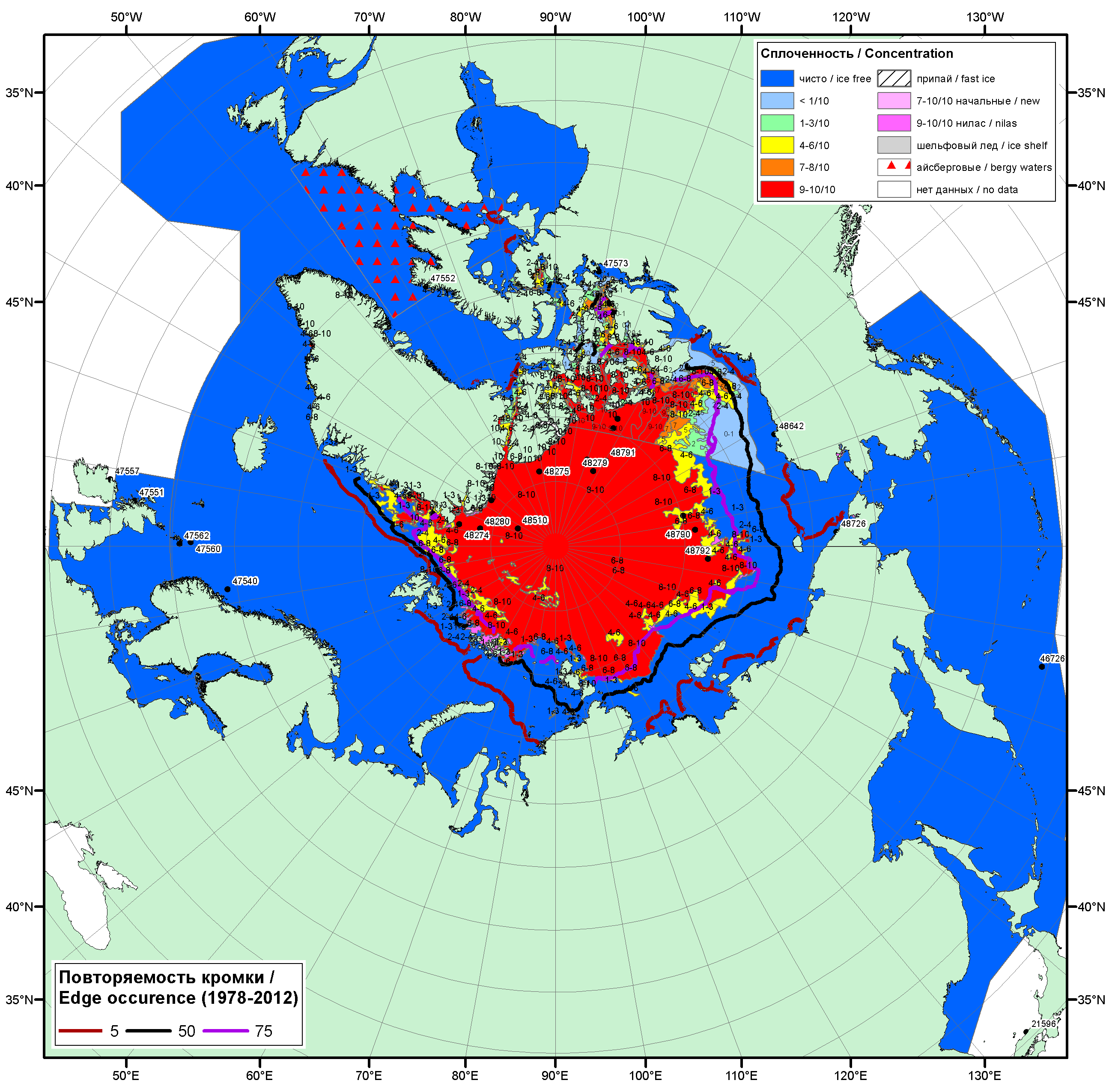 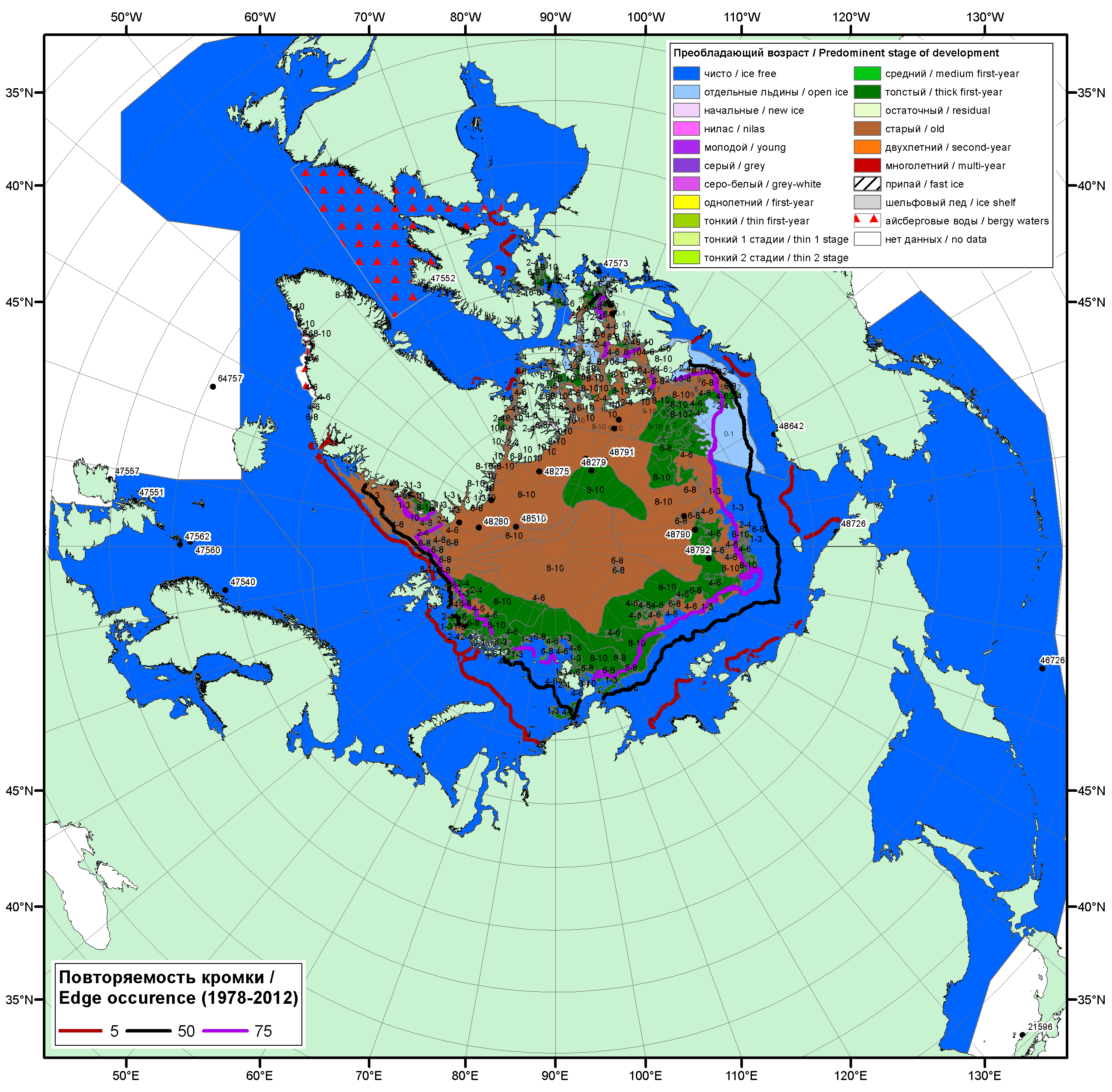 Рисунок 1б – Обзорная ледовая карта СЛО за 04.09.2017 - 07.09.2017 г. (цветовая раскраска по преобладающему возрасту) на основе ледового анализа Канадской ледовой службы (04.09) и Национального ледового центра США (07.09), положение метеорологический дрейфующих буев IABP и Argos на 10.09.2017T1200+00 и повторяемость кромки за 06-10.08 за период 1979-2012 гг. по наблюдениям SSMR-SSM/I-SSMIS (алгоритм NASATEAM).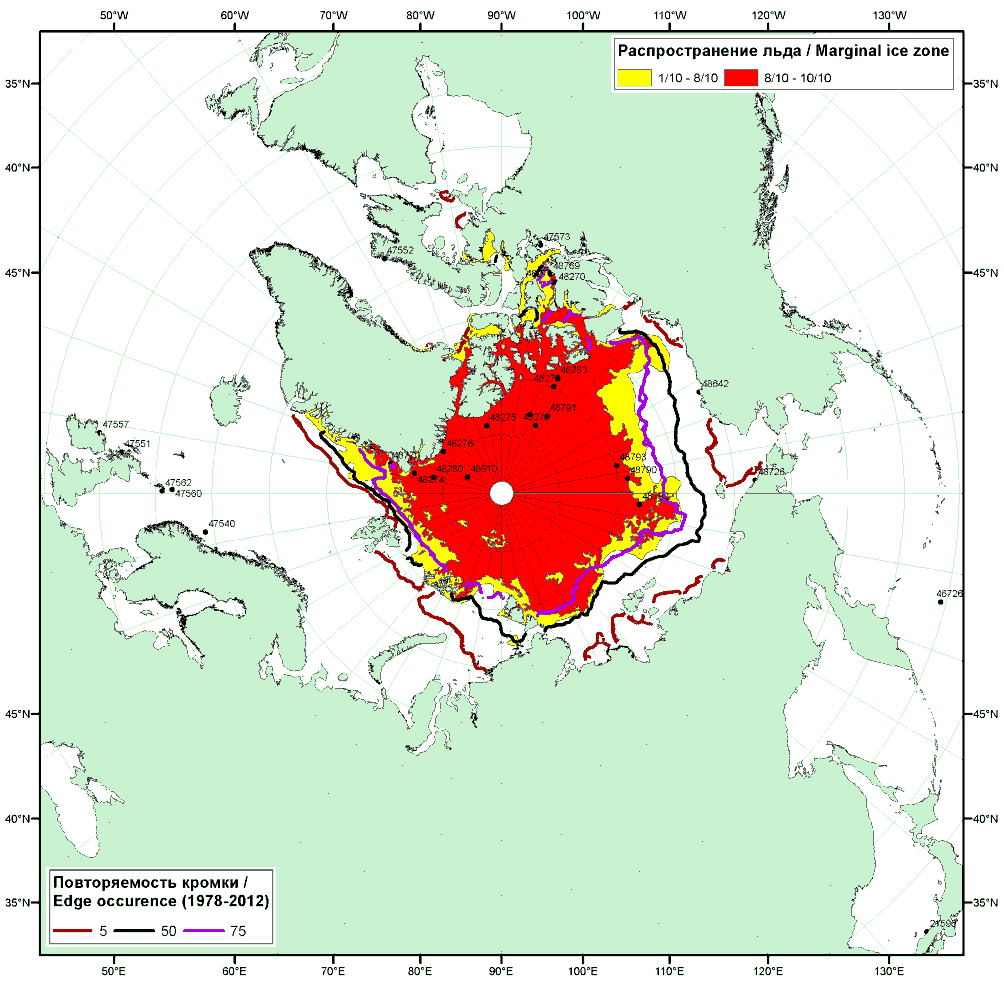 Рисунок 1в – Положение кромки льда и зон разреженных (<8/10) и сплоченных (≥8/10) льдов СЛО за 12.09.2017 г. на основе ледового анализа Национального Ледового Центра США, положение метеорологический дрейфующих буев IABP и Argos на 12.09.2017T1200+00 и повторяемость кромки за 11-55.09 за период 1979-2012 гг. по наблюдениям SSMR-SSM/I-SSMIS (алгоритм NASATEAM)Рисунок 2 – Обзорная ледовая карта СЛО за 04.09 - 12.09.2017 г. и аналогичные периоды 2007-2016 гг. на основе ледового анализа ААНИИ, Канадской ледовой службы и Национального ледового центра США.Рисунок 3 – Поля распределения средневзвешенной толщины льда на основе совместной модели морского льда – океана ACNFS (HYCOM/NCODA/CICE) 12.09 за 2010-2017 гг. Таблица 1 – Динамика изменения значений ледовитости по сравнению с предыдущей неделей для морей Северной полярной области за 04.09–10.09.2017 г. по данным наблюдений SSMR-SSM/I-SMISТаблица 2 - Медианные значения ледовитости для Северной полярной области, 3-х меридиональных секторов и моря СМП за текущие 30 и 7-дневные интервалы и её аномалии от 2012-2016 гг. и интервалов 2007-2017 гг. и 1978-2017 гг. по данным наблюдений SSMR-SSM/I-SSMIS, алгоритмы NASATEAMСеверная полярная областьСектор 45°W-95°E (Гренландское - Карское моря)Сектор 95°E-170°W (моря Лаптевых - Чукотское, Берингово, Охотское)Сектор 170°W-45°W (море Бофорта и Канадская Арктика)Северный Ледовитый океанМоря СМП (моря Карское-Чукотское)Таблица 3 – Экстремальные и средние значения ледовитости для Северной полярной области, 3 меридиональных секторов и моря СМП за текущий 7-дневный интервал по данным наблюдений SSMR-SSM/I-SSMIS, алгоритмы NASATEAMСеверная полярная областьСектор 45°W-95°E (Гренландское - Карское моря)Сектор 95°E-170°W (моря Лаптевых - Чукотское, Берингово, Охотское)Сектор 170°W-45°W (море Бофорта и Канадская Арктика)Северный Ледовитый океанМоря СМП (моря Карское-Чукотское)Рисунок 4 – Ежедневные оценки сезонного хода ледовитости для Северной Полярной Области и трех меридиональных секторов за период 26.10.1978 - 10.09.2017 по годам на основе расчетов по данным SSMR-SSM/I-SSMIS, алгоритмы NASATEAM: а) Северная полярная область, б) сектор 45°W-95°E (Гренландское – Карское моря), в) сектор 95°E-170°W (моря Лаптевых – Чукотское и Берингово, Охотское), г) сектор 170°W-45°W (море Бофорта и Канадская Арктика), д) Северный Ледовитый океан, е) Северный морской путь (Карское - Чукотское моря).Рисунок 5 – Медианные распределения сплоченности льда за текущие 7 и 30-дневные промежутки и её разности относительно медианного распределения за те же месяца за периоды 1979-2017 (центр) и 2007-2017 гг. (справа) на основе расчетов по данным SSMR-SSM/I-SSMIS, алгоритмы NASATEAM.Южный океан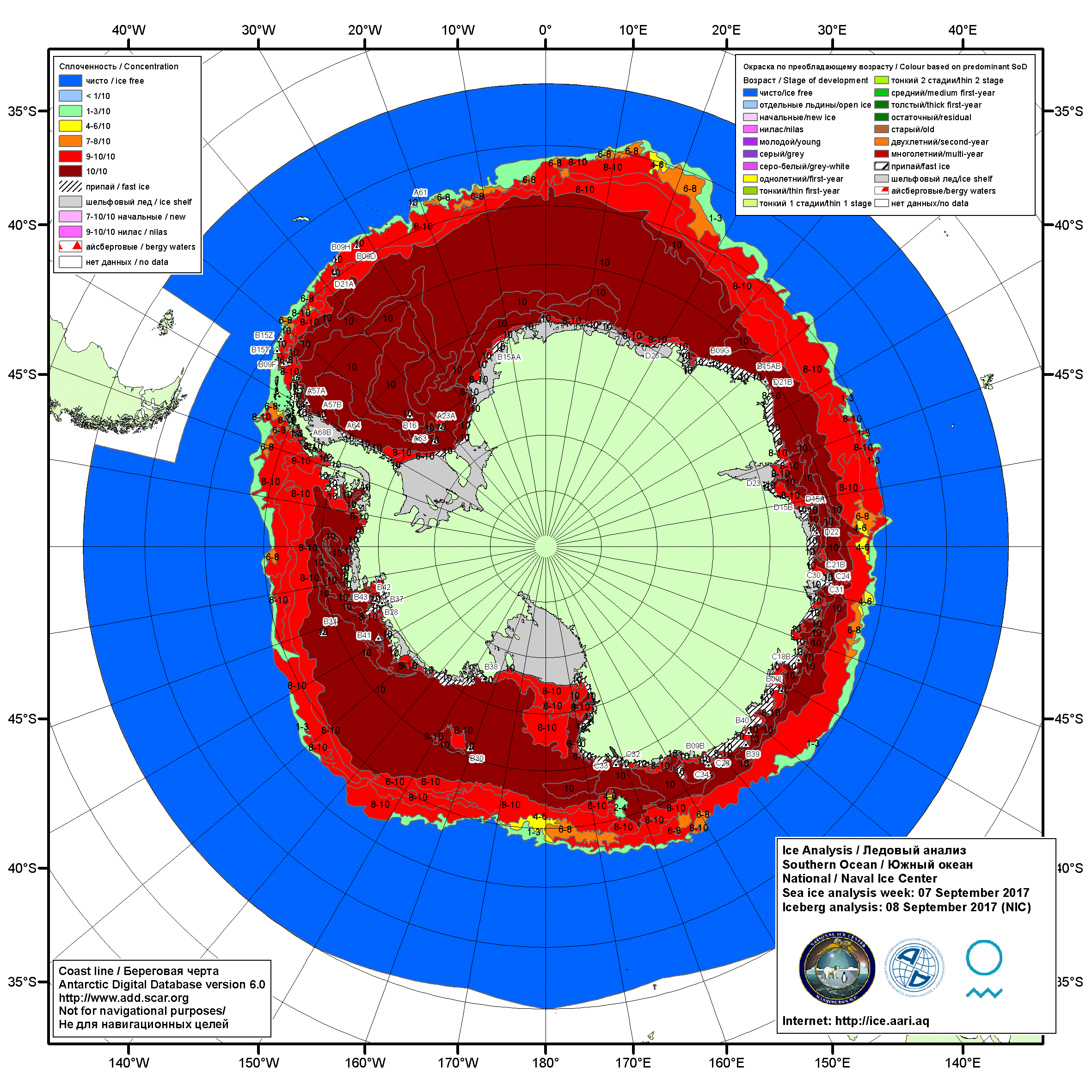 Рисунок 6а – Ледовая карта Южного океана (цветовая окраска по общей сплоченности) и расположение крупных айсбергов на основе информации совместного ледового анализа НЛЦ США, ААНИИ и НМИ (Норвегия) за 07.09.2017.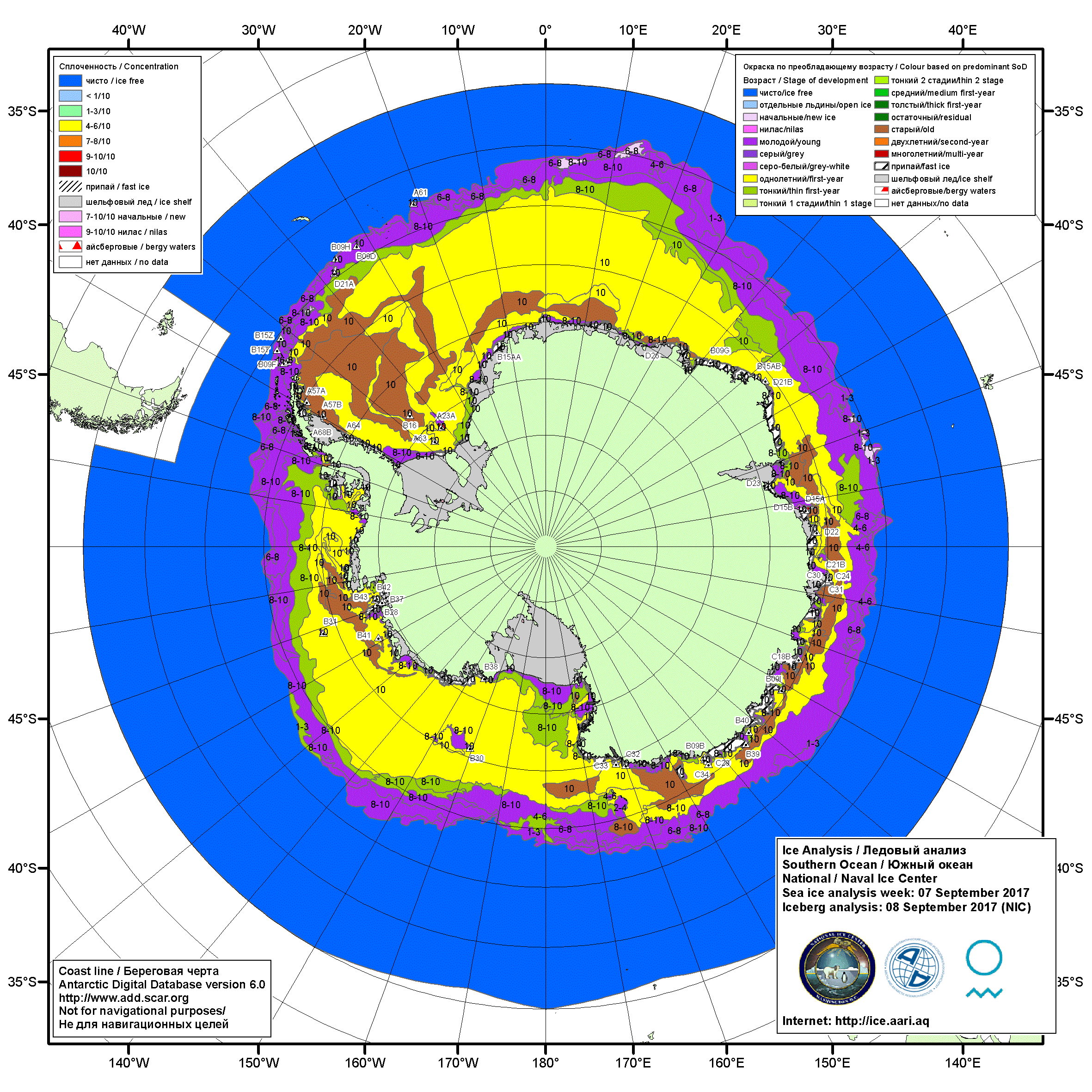 Рисунок 6б – Ледовая карта Южного океана (цветовая окраска по возрасту) и расположение крупных айсбергов на основе информации совместного ледового анализа НЛЦ США, ААНИИ и НМИ (Норвегия) за 07.09.2017.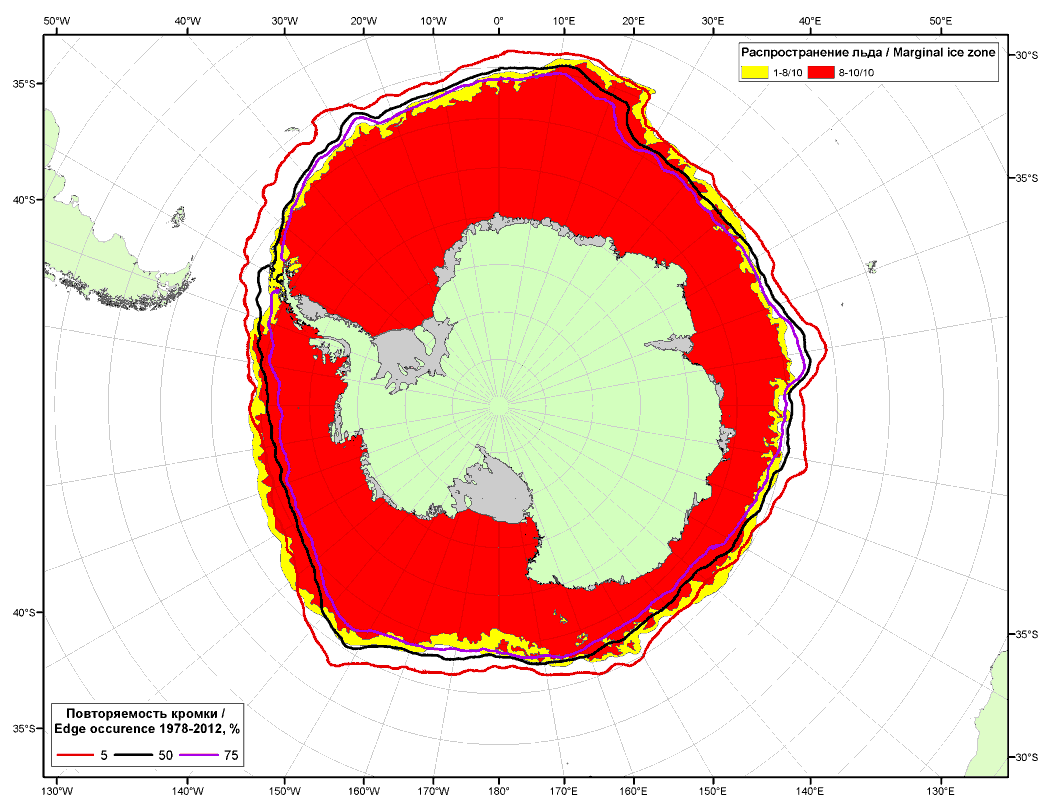 Рисунок 6в – Положение кромки льда и зон разреженных (<8/10) и сплоченных (≥8/10) льдов Южного океана за 12.09.2017 г. на основе ледового анализа Национального Ледового Центра США, положение метеорологический дрейфующих буев IABP и Argos на 12.09.2017T1200+00 и повторяемость кромки за 11-55.09 за период 1979-2012 гг. по наблюдениям SSMR-SSM/I-SSMIS (алгоритм NASATEAM.Рисунок 7 – Ежедневные оценки сезонного хода ледовитости Южного Океана и меридиональных секторов за период 26.10.1978 – 10.09.2017 по годам на основе расчетов по данным SSMR-SSM/I-SSMIS, алгоритм NASATEAM: а) Южный Океан, б) Атлантический сектор (60°W-30°E, море Уэдделла), в) Индоокеанский сектор (30°E-150°E, моря Космонавтов, Содружества, Моусона), г) Тихоокеанский сектор (150°E-60°W, моря Росса, Беллинсгаузена)Рисунок 8 – Медианные распределения общей сплоченности льда за текущие 7 и 30-дневные промежутки (слева) и её разности относительно медианного распределения за тот же месяц за периоды 1978-2017 (центр) и 2007-2017 гг. (справа) на основе расчетов по данным SSMR-SSM/I-SSMIS, алгоритм NASATEAMТаблица 4 – Динамика изменения значений ледовитости по сравнению с предыдущей неделей для морей Южного океана за 04.09 - 10.09.2017 г. по данным наблюдений SSMR-SSM/I-SSMISТаблица 5 - Медианные значения ледовитости для Южного океана и 3 меридиональных секторов за текущие 30 и 7-дневные интервалы и её аномалии от 2012-2016 гг. и интервалов 2007-2017 гг. и 1978-2017 гг. по данным наблюдений SSMR-SSM/I-SSMIS, алгоритм NASATEAMЮжный ОкеанАтлантический сектор (60°W-30°E, море Уэдделла)Индоокеанский сектор (30°E-150°E, моря Космонавтов, Содружества, Моусона)Тихоокеанский сектор (150°E-60°W, моря Росса, Беллинсгаузена)Таблица 6 – Экстремальные значения ледовитости для Южного океана и 3 меридиональных секторов за текущий 7-дневный интервал по данным наблюдений SSMR-SSM/I-SSMIS, алгоритм NASATEAMЮжный ОкеанАтлантический сектор (60°W-30°E, море Уэдделла)Индоокеанский сектор (30°E-150°E, моря Космонавтов, Содружества, Моусона)Тихоокеанский сектор (150°E-60°W, моря Росса, Беллинсгаузена)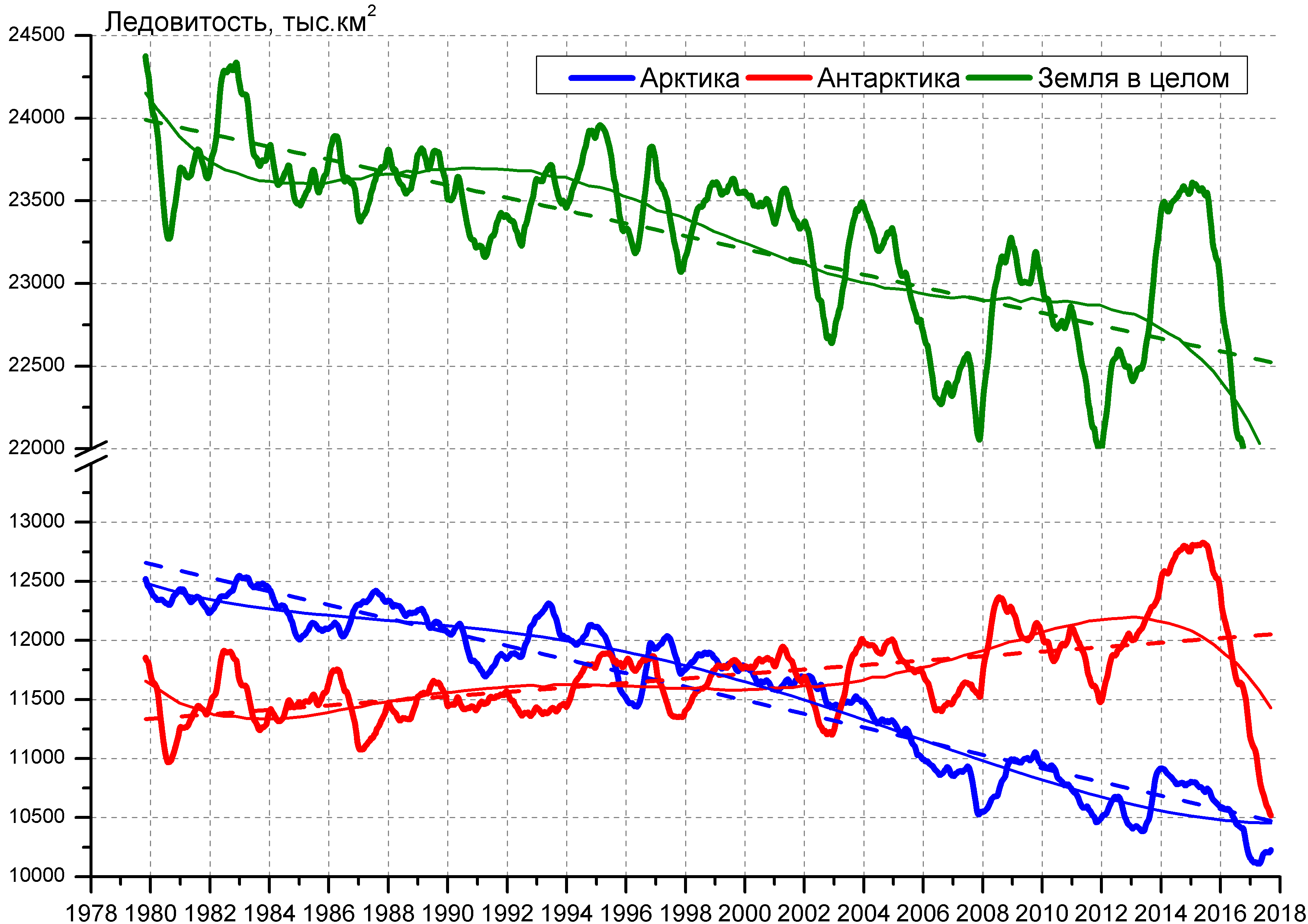 Рисунок 9 – Ежедневные cглаженные окном 365 суток значения ледовитости Арктики, Антарктики и Земли в целом с 26.10.1978 по 10.09.2017 на основе SSMR-SSM/I-SSMISПриложение 1 – Статистические значения ледовитостей по отдельным акваториям Северной Полярной Области и Южного океанаТаблица 7 – Средние, аномалии среднего и экстремальные значения ледовитостей для Северной полярной области и её отдельных акваторий за текущие 7-дневный (неделя) и 30-дневный промежутки времени по данным наблюдений SSMR-SSM/I-SSMIS, алгоритм NASATEAM за период 1978-2017 гг.04-10.0911.08-10.09Таблица 8 – Средние, аномалии среднего и экстремальные значения ледовитостей для Южного океана и его отдельных акваторий за текущие 7-дневный (неделя) и 30-дневный промежутки времени по данным наблюдений SSMR-SSM/I-SSMIS, алгоритм NASATEAM за период 1978-2017 гг.04-10.0911.08-10.09Таблица 9 – Динамика изменения значений ледовитости по сравнению с предыдущей неделей для морей Северной полярной области и Южного океана за текущий 7-дневный (неделя) промежуток времени по данным наблюдений SSMIS04-10.0904-10.0904-10.0904-10.0904-10.0904-10.0904-10.09Характеристика исходного материала и методика расчетовДля иллюстрации ледовых условий Арктического региона представлены совмещенные региональные карты ААНИИ, ГМЦ России, ледовой службы Германии (BSH), Канадской ледовой службы – КЛС и Национального ледового центра США - НЛЦ. Совмещение карт выполнено путем перекрытия слоев (ААНИИ, слой #1), (региональная карта НЛЦ, слой #1), (ГМЦ России, слой #1), (BSH, слой #1) -> (КЛС, слой #2)  –> (обзорная карта НЛЦ, слой #3). Как результат, карты ААНИИ характеризуют ледовые условия морей Гренландского…Бофорта и Охотского, карты ГМЦ России – Азовского, Каспийского и Белого, карты НЛЦ – Берингова моря, карты BSH – Балтийского карты КЛС - морей Бофорта, Канадского архипелага, Баффина, Девисова пролива, Лабрадор, Св. Лаврентия, а НЛЦ - Арктического Бассейна, Линкольна,  южной части Гренландского моря, а также в летний период – моря Бофорта, Чукотское и Берингово (при этом полный охват карт НЛЦ – вся акватория СЛО и субполярные моря). Для построения совмещенных карт используется архив данных в обменном формате ВМО СИГРИД3 Мирового центра данных по морскому льду (МЦД МЛ). В пределах отдельного срока выборка карт из архива проводилась по критериям близости карт к сроку выпуска карты ААНИИ с максимальным интервалом времени между картами до 7 суток (день недели выпуска карт ААНИИ и ГМЦ России– каждая среда, BSH – каждый понедельник, КЛС – каждый вторник, НЛЦ – 1 раз в 2 недели по вторникам для циркумполярных карт и понедельник – четверг для региональных карт). Для иллюстрации полей толщин льда СЛО использованы ежедневные данные по распределению средневзвешенной толщины льда численной модели ACNFS. Численная модель ACNFS имеет пространственное разрешение 1/12° и является совместной моделью морского льда – океана диагностики и краткосрочного прогнозирования состояния ледяного покрова  всех акваторий Северного полушария севернее 40 с.ш. В модели ACNFS используется ледовый блок CICE (Hunke and Lipscomb, 2008), совмещенный с  моделью океана HYCOM (Metzger et al., 2008, 2010). Атмосферный форсинг включает поля приземных метеопараметров и радиационного баланса поверхности. Исходная ледовая информация, используемая для расчетов по модели, включают данные альтиметра, ТПО, сплоченность, профиля температуры и солёности воды.Для иллюстрации ледовых условий Южного океана, а также Северной Полярной области за последние сутки используются ежедневные циркумполярные ледовые информационные продукты НЛЦ США по оценке расположения кромки льда и ледяных массивов - MIZ (Marginal Ice Zone). Для цветовой окраски карт использован стандарт ВМО (WMO/Td. 1215) для зимнего (по возрасту) и летнего (по общей сплоченности) периодов. Следует также отметить, что в зонах стыковки карт ААНИИ, ГМЦ России, КЛС и НЛЦ наблюдается определенная несогласованность границ и характеристик ледовых зон вследствие ряда различий в ледовых информационных системах подготавливающих служб (карты для Балтийского моря представлены только BSH или ААНИИ). Однако, данная несогласованность несущественна для целей интерпретации ледовых условий в рамках настоящего обзора. Для получения оценок ледовитости (extent) и приведенной ледовитости – площади льда (area) отдельных секторов, морей, частей морей Северной полярной области и Южного океана и климатического положения кромок заданной повторяемости на основе данных спутниковых систем пассивного микроволнового зондирования SSMR-SSM/I-SSMIS-AMSR2 в МЦД МЛ ААНИИ принята следующая технология расчетов:источник данных – архивные (Cavalieri et al., 2008, Meier et al., 2006) и квазиоперативные (Maslanik and Stroeve, 1999) c задержкой 1-2 дня ежедневные матрицы (поля распределения) оценок общей сплоченности Северной (севернее 45° с.ш.) и Южной (южнее 50° с.ш.) Полярных областей на основе обработанных по алгоритму NASATEAM данных многоканальных микроволновых радиометров SSMR-SSM/I-SSMIS ИСЗ NIMBUS-7 и DMSP за период с 26.10.1978 г. по настоящий момент времени, копируемые с сервера НЦДСЛ;источник данных – ежедневные матрицы (поля распределения) оценок общей сплоченности Северной и Южной полярной областей на основе обработанных по алгоритму Bootstrap данных многоканального микроволнового радиометра AMSR2 ИСЗ GCOM-W1(SHIZUKU) за период с 01.07.2012 г. по настоящий момент времени, предоставленные Японским космическим агентством (provided by JAXA);область расчета – Северная и Южная Полярные области и их регионы с использованием масок океан/суша НЦДСЛ (http://nsidc.org/data/polar_stereo/tools_masks.html);границы используемых масок расчета отдельных меридиональных секторов, морей, частей морей Северной полярной области и Южного океана представлены на рисунках П1 – П2, не совпадают с используемыми в НЦДСЛ масками для отдельных акваторий Мирового океана и основаны на номенклатуре ААНИИ для морей Евразийского шельфа (Гренландское - Чукотское), Атласе Северного ледовитого океана (1980) и Атласе океанов (1980) издательства ГУНИО МО.вычислительные особенности расчета – авторское программное обеспечение ААНИИ с сохранением точности расчетов и оценке статистических параметров по гистограмме распределения и свободно-распространяемое программное обеспечение GDAL для векторизации полей климатических параметров;Исходная информация в формате ВМО СИГРИ3 доступна на сервере МЦД МЛ по адресам http://wdc.aari.ru/datasets/d0004 (карты ААНИИ), http://wdc.aari.ru/datasets/d0031 (карты КЛС), http://wdc.aari.ru/datasets/d0032 (карты НЛЦ), ), http://wdc.aari.ru/datasets/d0033  (карты ГМЦ России) и ), http://wdc.aari.ru/datasets/d0035 (карты BSH).   В графическом формате PNG совмещенные карты ААНИИ-КЛС-НЛЦ доступны по адресу http://wdc.aari.ru/datasets/d0040. Результаты расчетов ледовитости Северной, Южной полярных областей, их отдельных меридиональных секторов, морей и частей морей доступны на сервере МЦД МЛ ААНИИ в каталогах соответственно http://wdc.aari.ru/datasets/ssmi/data/north/extent/ и http://wdc.aari.ru/datasets/ssmi/data/south/extent/.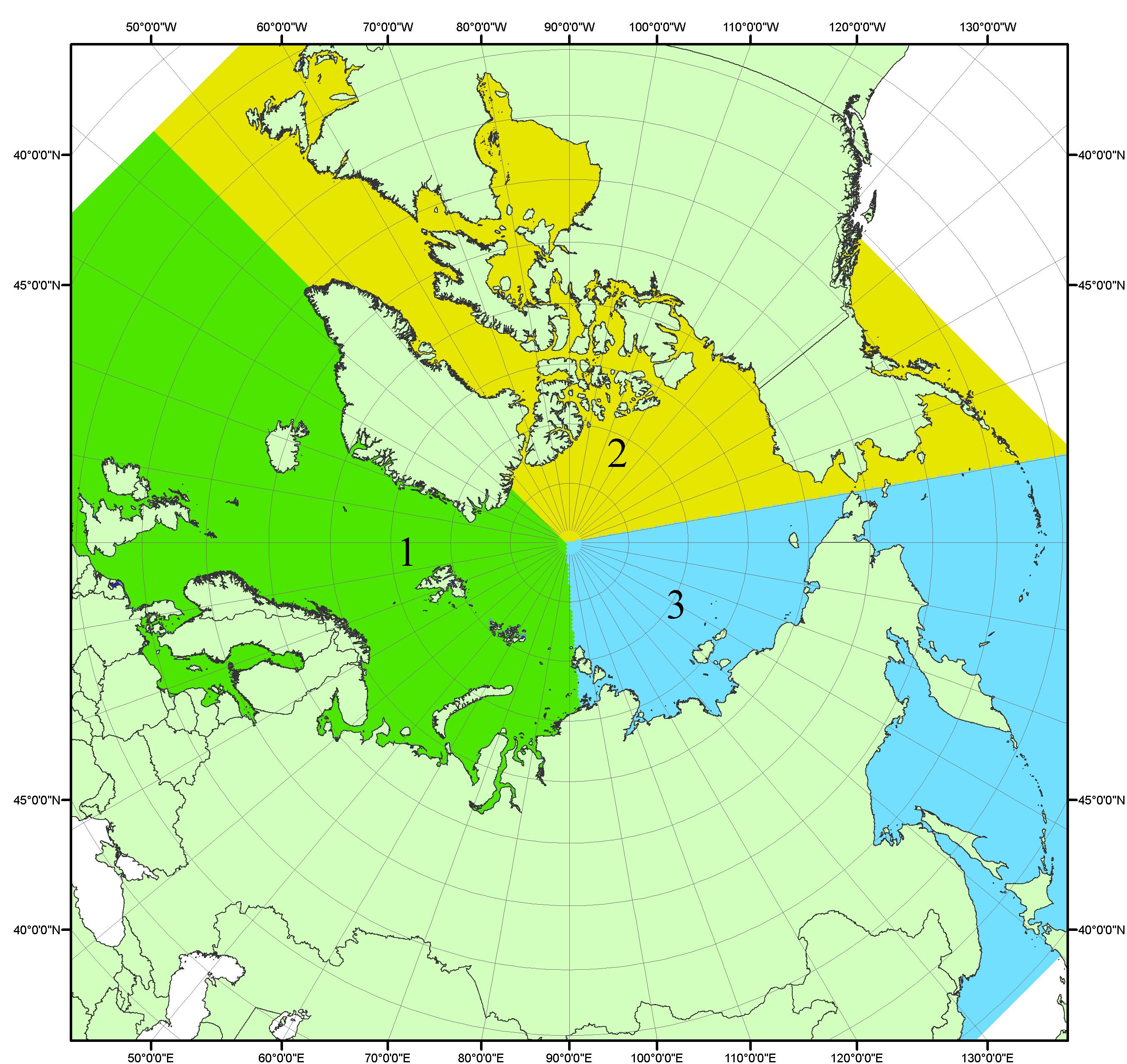 Рисунок П1 – Секторальное деление северной полярной области. 1 - Сектор 45°W-95°E (Гренландское - Карское моря); 2 - Сектор 170°W-45°W (море Бофорта и Канадская Арктика); 3 - Сектор 95°E-170°W (моря Лаптевых - Чукотское, Берингово, Охотское, Японское)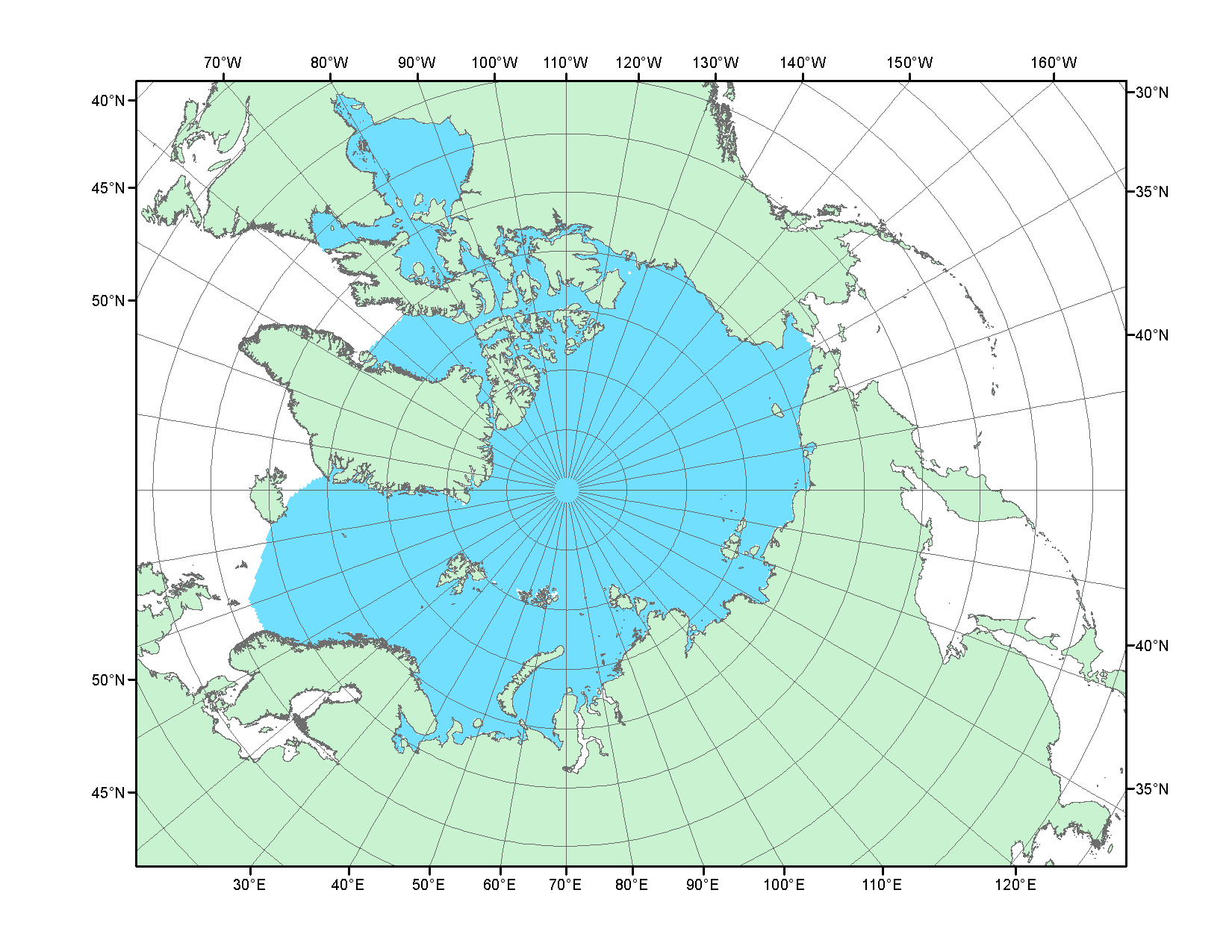 Рисунок П2 – Северный ледовитый океан в официальных границах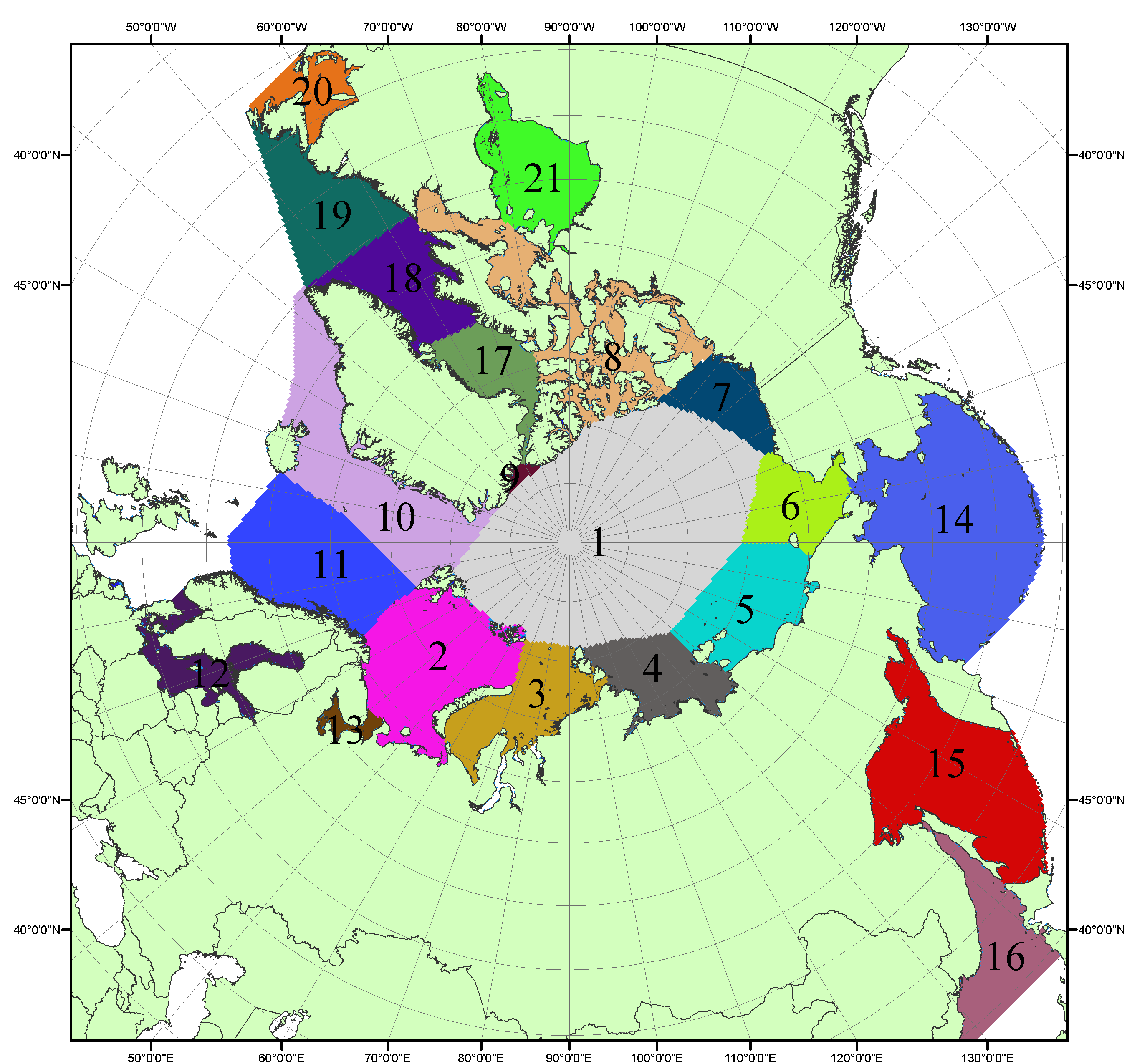 Рисунок П3 – Моря северной полярной области. 1 – Арктический бассейн; 2- Баренцево море; 3 – Карское море; 4 – море Лаптевых; 5 - Восточно-Сибирское море; 6 – Чукотское море; 7 – море Бофорта; 8 – Канадский архипелаг; 9 – море Линкольна; 10 – Гренландское море; 11 – Норвежское море; 12 – Балтийское море; 13 – Белое море; 14 – Берингово море; 15 – Охотское море; 16 – Японское море; 17 – море Баффина; 18 – Дейвисов пролив; 19 – море Лабрадор; 20 – залив Святого Лаврентия; 21 – Гудзонов залив.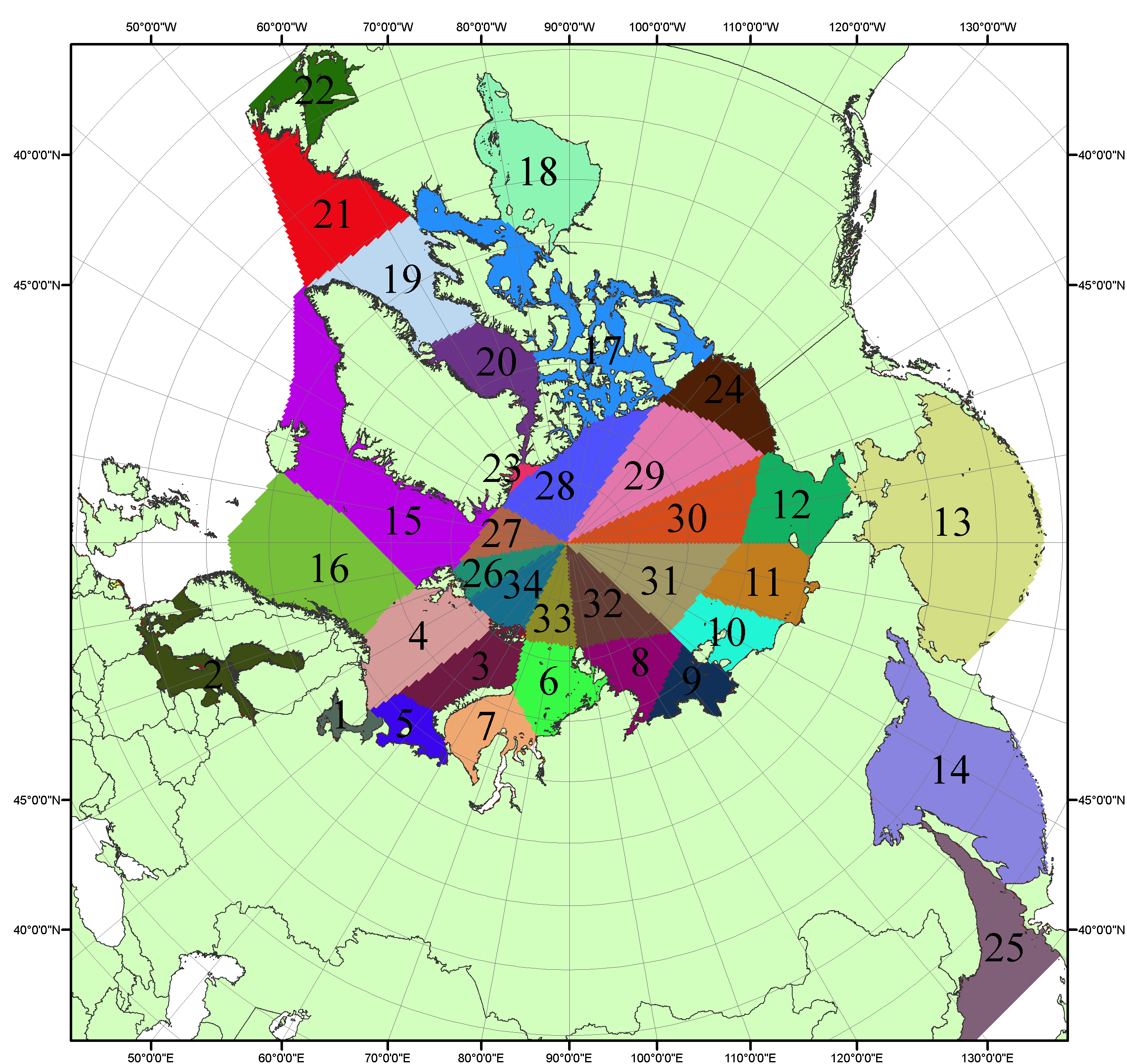 Рисунок П4 – Сектора и моря северной полярной области. 1 - Белое море; 2- Балтийское море; 3 – Баренцево море (СВ); 4 – Баренцево море (З); 5 - Баренцево море (ЮВ); 6 – Карское море (СВ); 7 – Карское море (ЮЗ); 8 – море Лаптевых (В); 9 – море Лаптевых (З); 10 – Восточно-Сибирское море (З); 11 – Восточно-Сибирское море (В); 12 –Чукотское море; 13 –Берингово море; 14 – Охотское море; 15 –Гренландское море; 16 – Норвежское море; 17 – Канадский архипелаг; 18 – Гудзонов залив; 19 – Дейвисов пролив; 20 - море Баффина; 21 – море Лабрадор; 22 - залив Святого Лаврентия; 23 - море Линкольна; 24 - море Бофорта; 25 - Японское море; 26 - сектор АО (30°з.д. – 10°в.д.); 27 – сектор АО (10°в.д. – 30°в.д.); 28 - сектор АО (30°в.д. – 65°в.д.); 29 - сектор АО (65°в.д. – 96°в.д.);30 - сектор АО (96°в.д. – 140°в.д.);31 - сектор АО (140°в.д. – 180°в.д.); 32 - сектор АО (180°в.д. – 156°з.д.); 33 - сектор АО (156°з.д. – 123°з.д.); 34 - сектор АО (123°з.д. – 30°з.д.).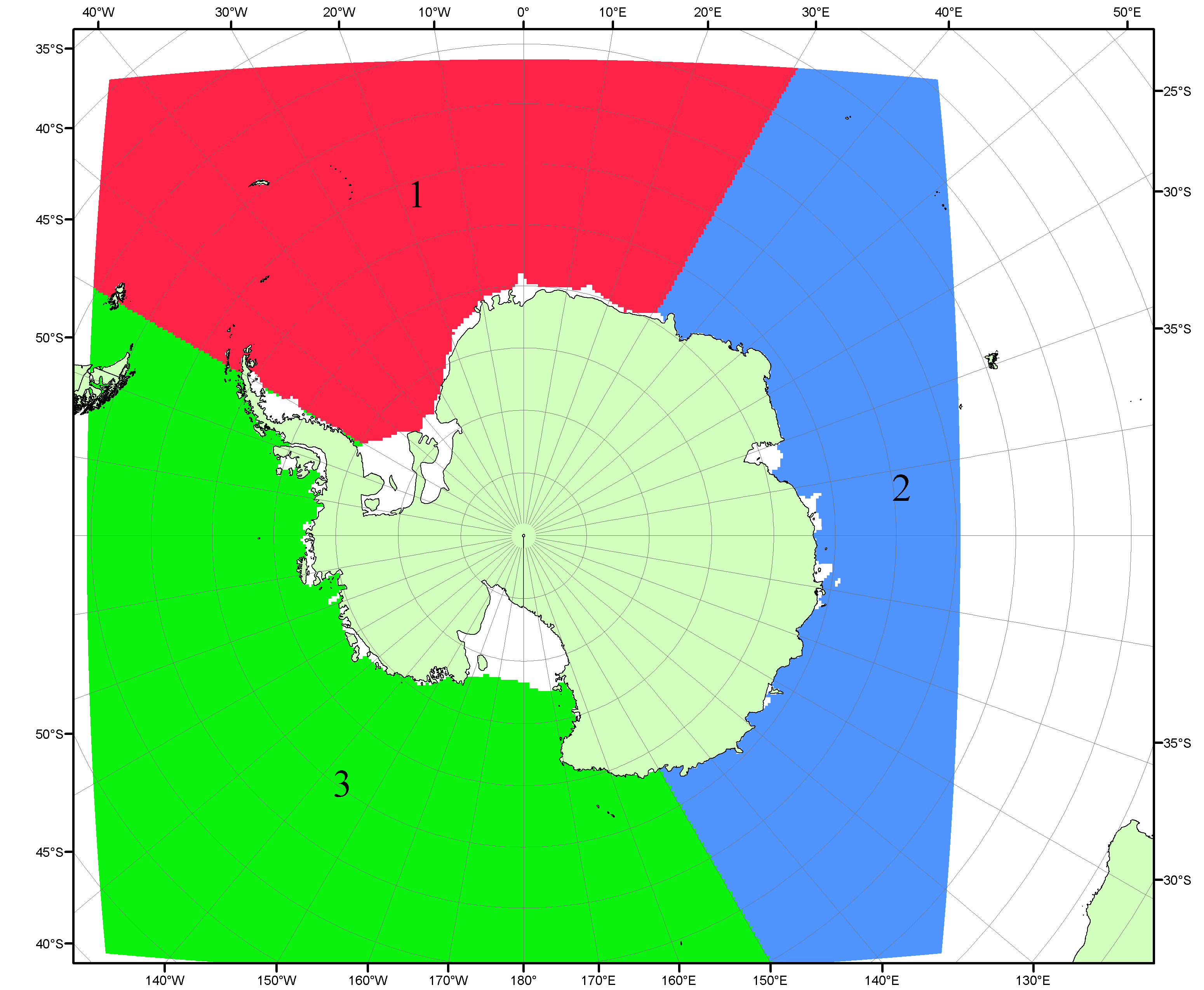 Рисунок П5 – Секторальное деление Южного океана. 1 - Атлантический сектор (60°W-30°E, море Уэдделла); 2 - Индоокеанский сектор (30°E-150°E, моря Космонавтов, Содружества, Моусона); 3 - Тихоокеанский сектор (150°E-60°W, моря Росса, Беллинсгаузена)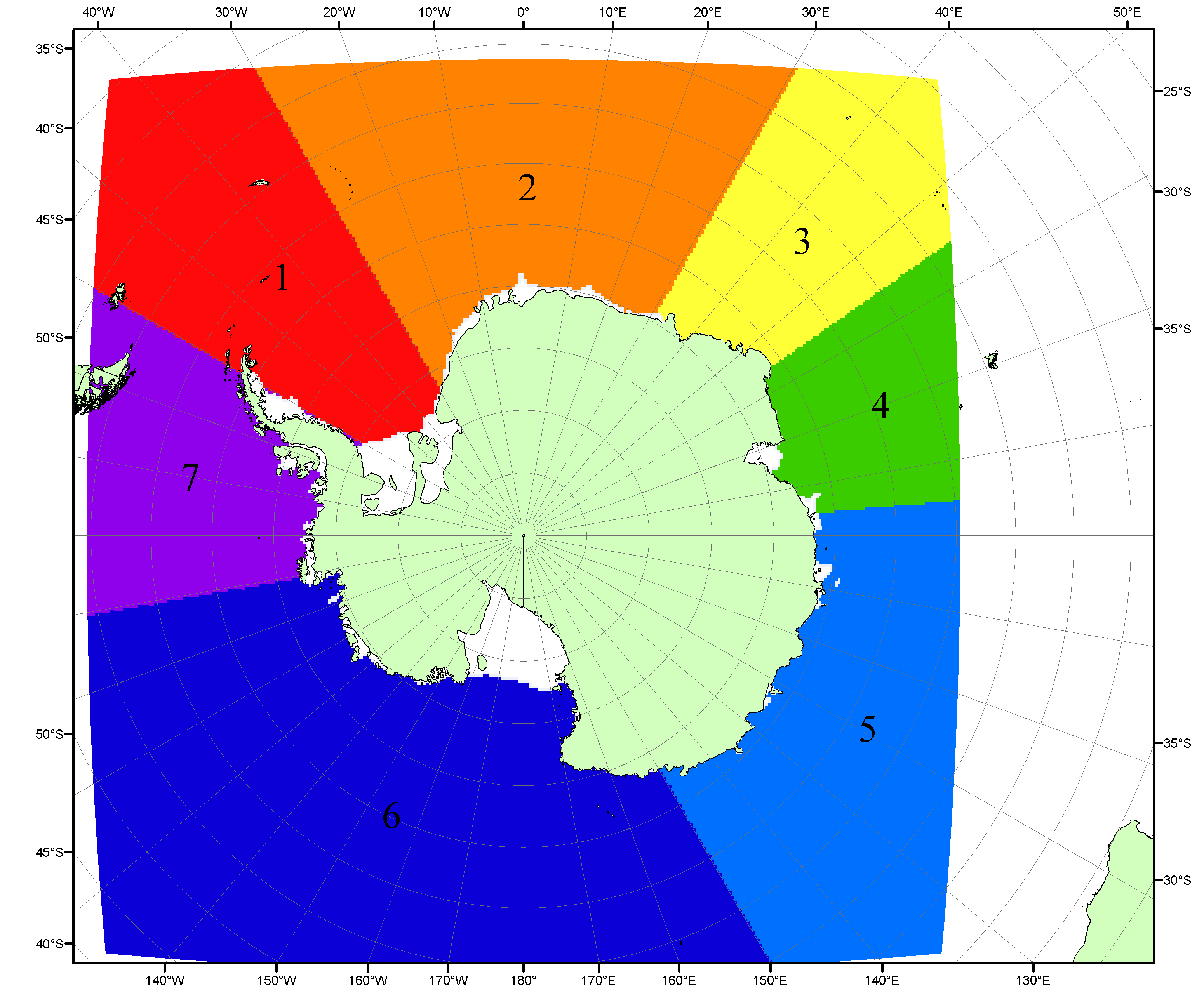 Рисунок П6 – Моря Южного океана. 1 – Западная часть моря Уэдделла; 2- Восточная часть моря Уэдделла; 3 – Море Космонавтов; 4 – море Содружества; 5 – море Моусона; 6 – море Росса; 7 – Море Беллинсгаузена.Список источников1. Атлас океанов. Северный Ледовитый океан. – 1980. М: Изд. ГУНИО МО СССР ВМФ – 184 с.2. Атлас океанов. Термины. Понятия. Справочные таблицы. - Изд. ВМФ МО СССР.-1980.3. Границы океанов и морей. – 1960. Л.: Изд. ГУНИО ВМФ. – 51 с.4. Andersen, S., R. Tonboe, L. Kaleschke, G. Heygster, and L. T. Pedersen, Intercomparison of passive microwave sea ice concentration retrievals over the high-concentration Arctic sea ice.// J. Geophys. Res. – 2007. – Vol. 112. C08004, doi:10.1029/2006JC003543.5. Cavalieri, D., C. Parkinson, P. Gloersen, and H. J. Zwally. 1996, updated 2008. Sea Ice Concentrations from Nimbus-7 SMMR and DMSP SSM/I Passive Microwave Data, [1978.10.26 – 2007.12.31]. Boulder, Colorado USA: National Snow and Ice Data Center. Digital media.6. Meier, W., F. Fetterer, K. Knowles, M. Savoie, M. J. Brodzik. 2006, updated quarterly. Sea Ice Concentrations from Nimbus-7 SMMR and DMSP SSM/I Passive Microwave Data, [2008.01.01 – 2008.03.25]. Boulder, Colorado USA: National Snow and Ice Data Center. Digital media.7. Maslanik, J., and J. Stroeve. 1999, updated daily. Near-Real-Time DMSP SSM/I-SSMIS Daily Polar Gridded Sea Ice Concentrations, [2008.03.26 – present moment]. Boulder, Colorado USA: National Snow and Ice Data Center. Digital media.8. Ice Chart Colour Code Standard. - JCOMM Technical Report Series No. 24, 2004, WMO/TD-No.1215. (http://jcomm.info/index.php?option=com_oe&task=viewDocumentRecord&docID=4914)9. JAXA GCOM-W1 ("SHIZUKU") Data Providing Service - http://gcom-w1.jaxa.jp/index.html 10. ACNFS on Internet - http://www7320.nrlssc.navy.mil/hycomARC 11. Posey, P.G., E.J. Metzger, A.J. Wallcraft, O.M Smedstad and M.W. Phelps, 2010: Validation of the 1/12° Arctic Cap Nowcast/Forecast System (ACNFS). Naval Report NRL/MR/7320-10-9287, Stennis Space Center, MS.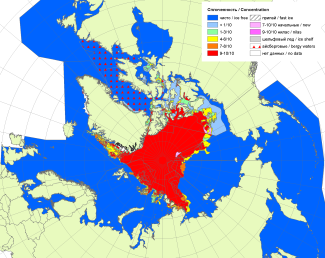 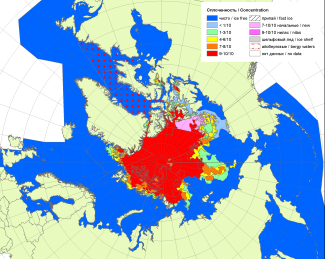 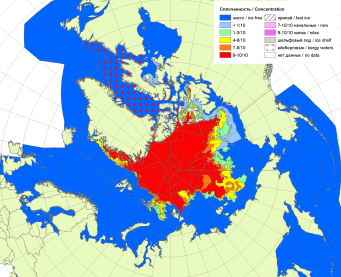 200720102011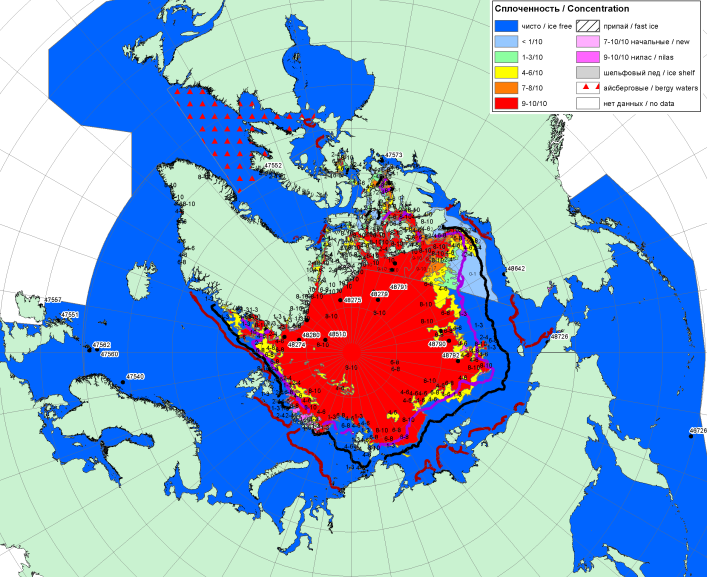 20172017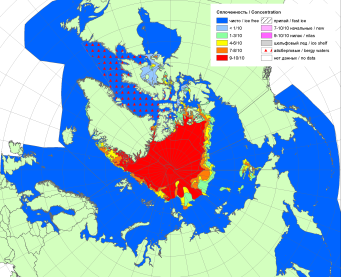 20172017201220172017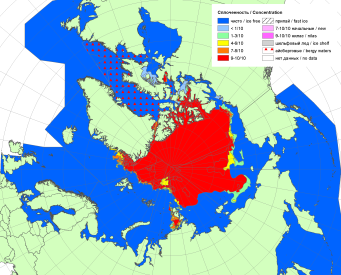 201720172013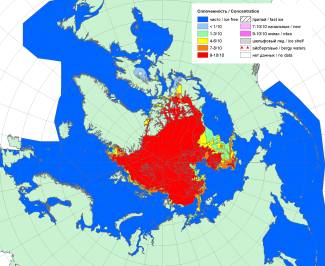 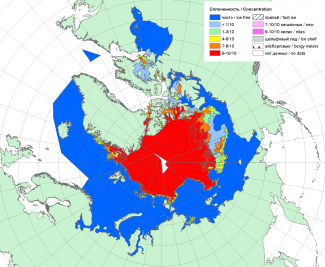 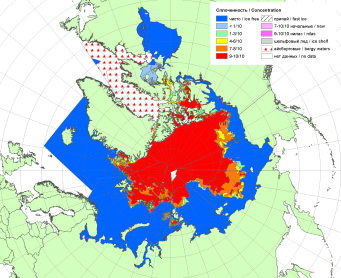 201620152014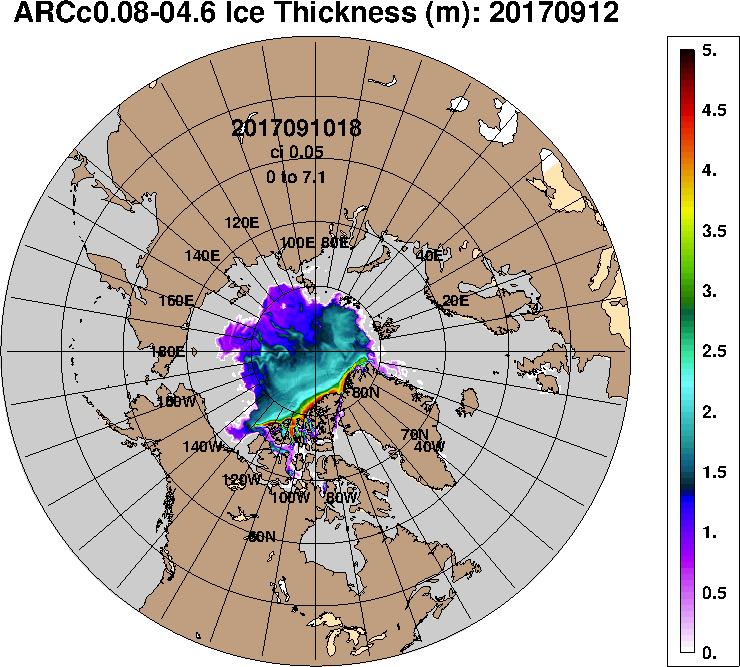 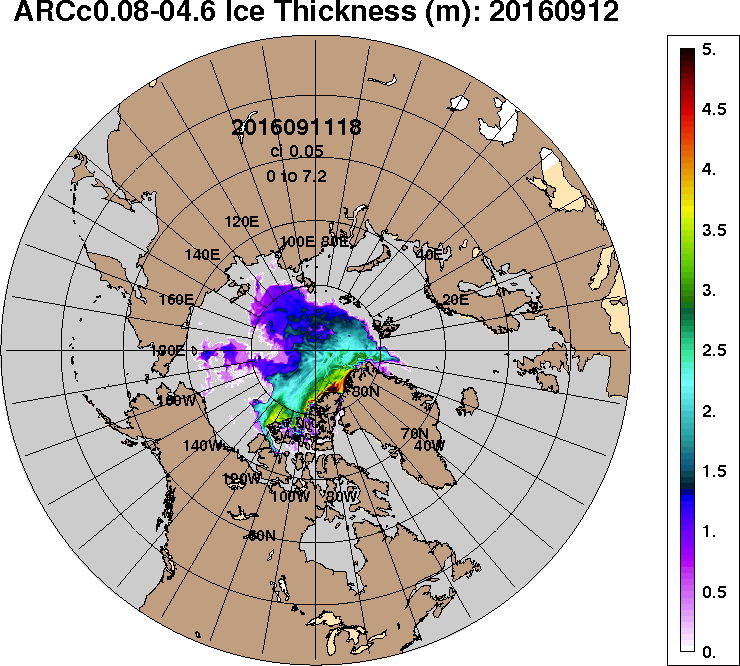 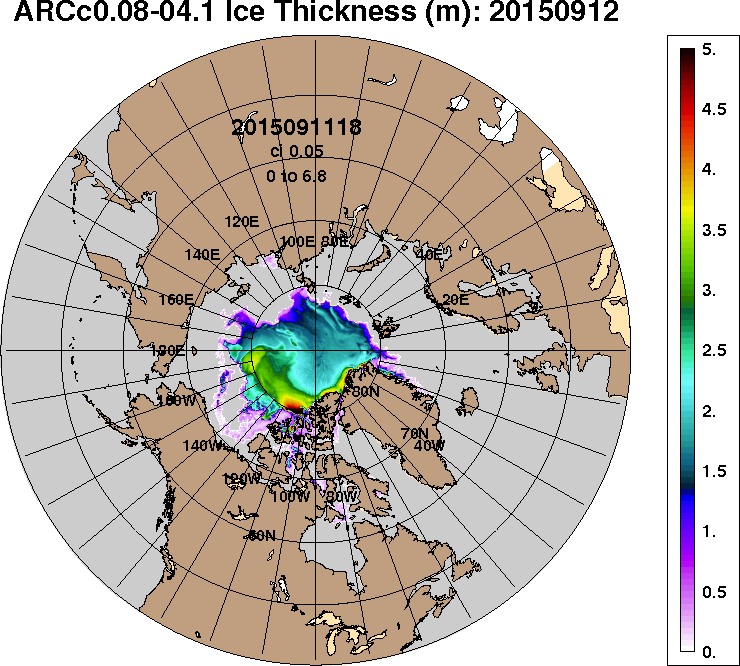 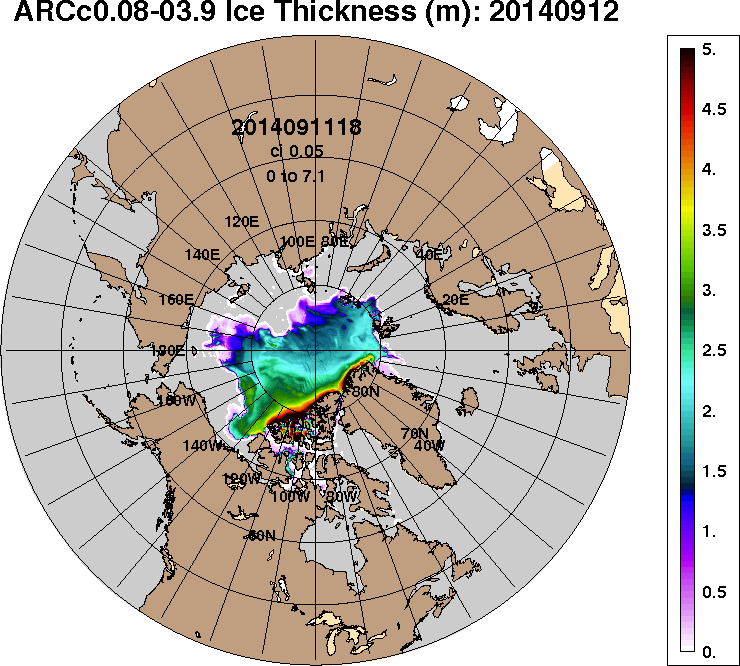 2017-09-122016-09-122015-09-122014-09-12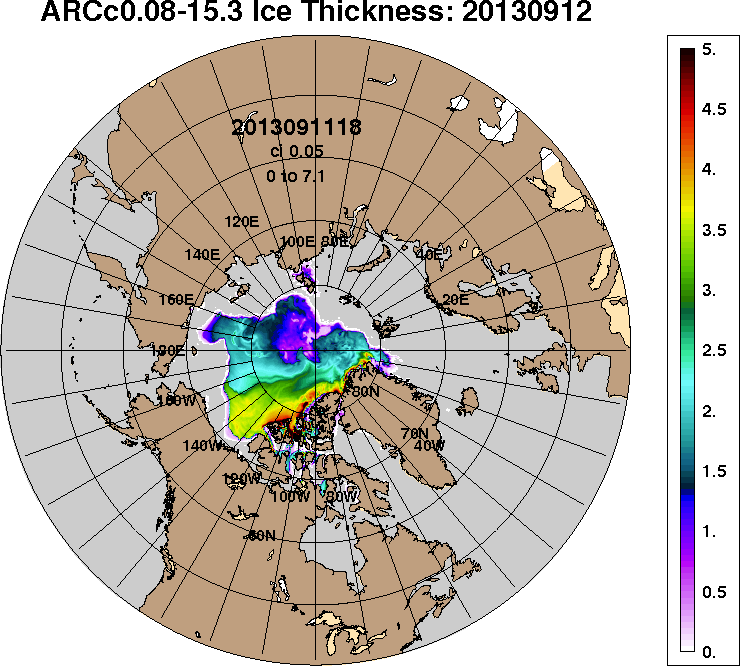 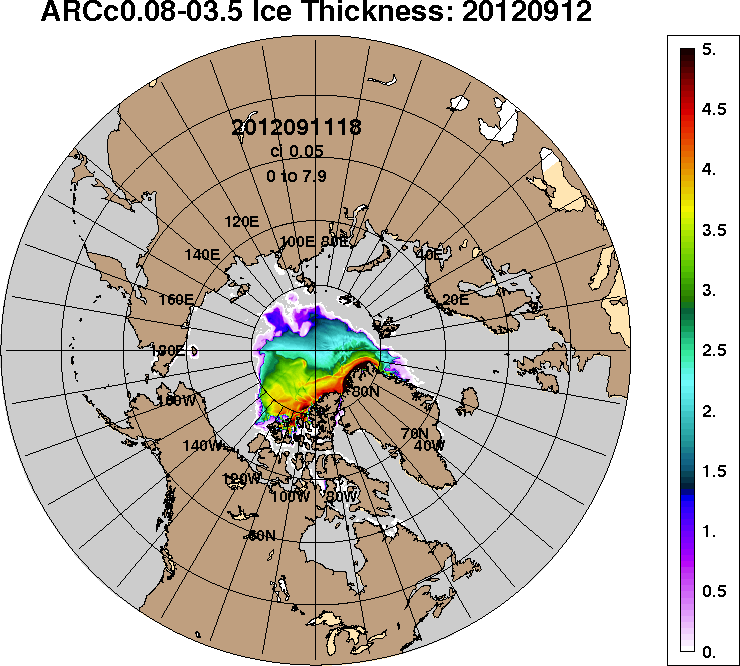 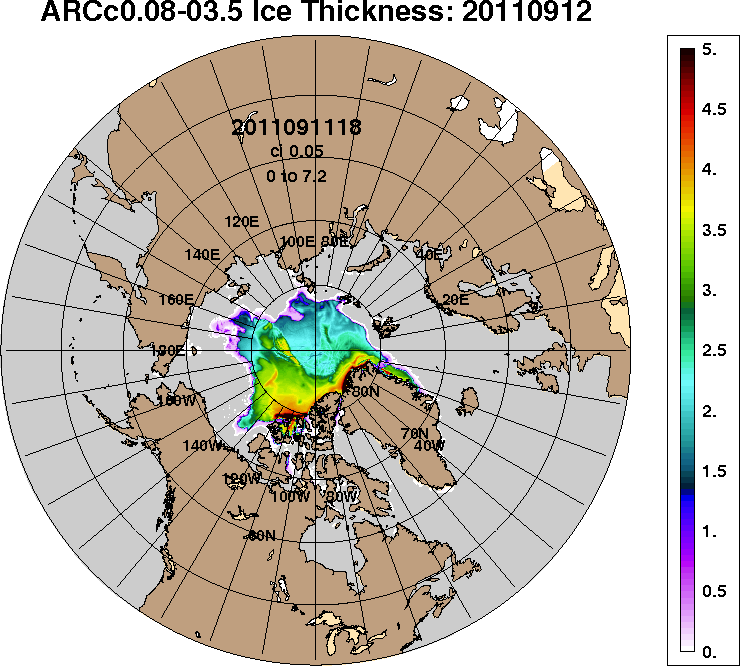 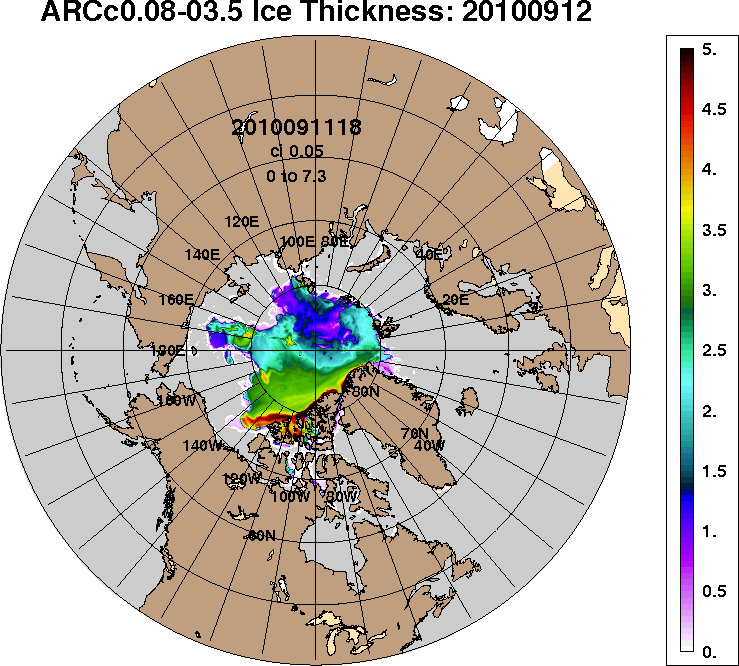 2013-09-122012-09-122011-09-122010-09-12РегионСеверная полярная областьСектор 45°W-95°E (Гренландское - Карское моря)Сектор 95°E-170°W (моря Лаптевых - Чукотское, Берингово, Охотское)Сектор 170°W-45°W (море Бофорта и Канадская Арктика)Северный Ледовитый океанМоря СМП (моря Карское-Чукотское)Разность-204.8-59.9-103.2-41.7-174.7-40.1тыс.кв.км/сут.-29.3-8.6-14.7-6.0-25.0-5.7МесяцS, тыс. км2Аномалии, тыс км2/%Аномалии, тыс км2/%Аномалии, тыс км2/%Аномалии, тыс км2/%Аномалии, тыс км2/%Аномалии, тыс км2/%Аномалии, тыс км2/%МесяцS, тыс. км22012 г2013 г2014 г2015 г2016 г2007-2017гг1978-2017гг11.08-10.095042.2895.6-554.1-620.0-0.1209.0-96.0-1475.211.08-10.095042.221.6-9.9-10.90.04.3-1.9-22.604-10.094687.01151.1-450.0-528.3242.1494.968.1-1418.004-10.094687.032.6-8.8-10.15.411.81.5-23.2МесяцS, тыс. км2Аномалии, тыс км2/%Аномалии, тыс км2/%Аномалии, тыс км2/%Аномалии, тыс км2/%Аномалии, тыс км2/%Аномалии, тыс км2/%Аномалии, тыс км2/%МесяцS, тыс. км22012 г2013 г2014 г2015 г2016 г2007-2017гг1978-2017гг11.08-10.091221.2-0.3225.5-267.836.511.9-63.0-313.811.08-10.091221.20.022.7-18.03.11.0-4.9-20.404-10.091119.25.0235.4-286.7-48.7-42.3-93.5-324.104-10.091119.20.526.6-20.4-4.2-3.6-7.7-22.5МесяцS, тыс. км2Аномалии, тыс км2/%Аномалии, тыс км2/%Аномалии, тыс км2/%Аномалии, тыс км2/%Аномалии, тыс км2/%Аномалии, тыс км2/%Аномалии, тыс км2/%МесяцS, тыс. км22012 г2013 г2014 г2015 г2016 г2007-2017гг1978-2017гг11.08-10.091640.7513.0-245.2146.1141.112.180.5-508.211.08-10.091640.745.5-13.09.89.40.75.2-23.604-10.091463.0664.5-165.2102.5216.7192.1150.8-528.504-10.091463.083.2-10.17.517.415.111.5-26.5МесяцS, тыс. км2Аномалии, тыс км2/%Аномалии, тыс км2/%Аномалии, тыс км2/%Аномалии, тыс км2/%Аномалии, тыс км2/%Аномалии, тыс км2/%Аномалии, тыс км2/%МесяцS, тыс. км22012 г2013 г2014 г2015 г2016 г2007-2017гг1978-2017гг11.08-10.092180.3383.0-534.5-498.3-177.7184.9-113.5-653.311.08-10.092180.321.3-19.7-18.6-7.59.3-4.9-23.104-10.092104.8481.5-520.2-344.174.2345.110.9-565.404-10.092104.829.7-19.8-14.13.719.60.5-21.2МесяцS, тыс. км2Аномалии, тыс км2/%Аномалии, тыс км2/%Аномалии, тыс км2/%Аномалии, тыс км2/%Аномалии, тыс км2/%Аномалии, тыс км2/%Аномалии, тыс км2/%МесяцS, тыс. км22012 г2013 г2014 г2015 г2016 г2007-2017гг1978-2017гг11.08-10.094942.0862.4-584.2-653.030.2206.7-115.5-1486.511.08-10.094942.021.1-10.6-11.70.64.4-2.3-23.104-10.094621.91147.6-444.7-530.6254.1493.572.2-1402.604-10.094621.933.0-8.8-10.35.812.01.6-23.3МесяцS, тыс. км2Аномалии, тыс км2/%Аномалии, тыс км2/%Аномалии, тыс км2/%Аномалии, тыс км2/%Аномалии, тыс км2/%Аномалии, тыс км2/%Аномалии, тыс км2/%МесяцS, тыс. км22012 г2013 г2014 г2015 г2016 г2007-2017гг1978-2017гг11.08-10.09354.6155.3-266.0-120.061.4-184.2-78.6-687.111.08-10.09354.677.9-42.9-25.321.0-34.2-18.1-66.004-10.09241.5187.0-160.5-106.886.1-88.0-31.3-631.604-10.09241.5343.0-39.9-30.755.4-26.7-11.5-72.3МесяцМинимальное знач.Максимальное знач.Среднее знач.Медиана04-10.093495.507.09.20127680.810.09.19806105.06252.8МесяцМинимальное знач.Максимальное знач.Среднее знач.Медиана04-10.09867.008.09.20132050.906.09.19891443.31413.6МесяцМинимальное знач.Максимальное знач.Среднее знач.Медиана04-10.09764.009.09.20122887.309.09.19791991.51945.5МесяцМинимальное знач.Максимальное знач.Среднее знач.Медиана04-10.091577.104.09.20123411.504.09.19832670.12801.3МесяцМинимальное знач.Максимальное знач.Среднее знач.Медиана04-10.093431.107.09.20127593.110.09.19806024.56161.9МесяцМинимальное знач.Максимальное знач.Среднее знач.Медиана04-10.0942.904.09.20121745.904.09.1980873.1830.1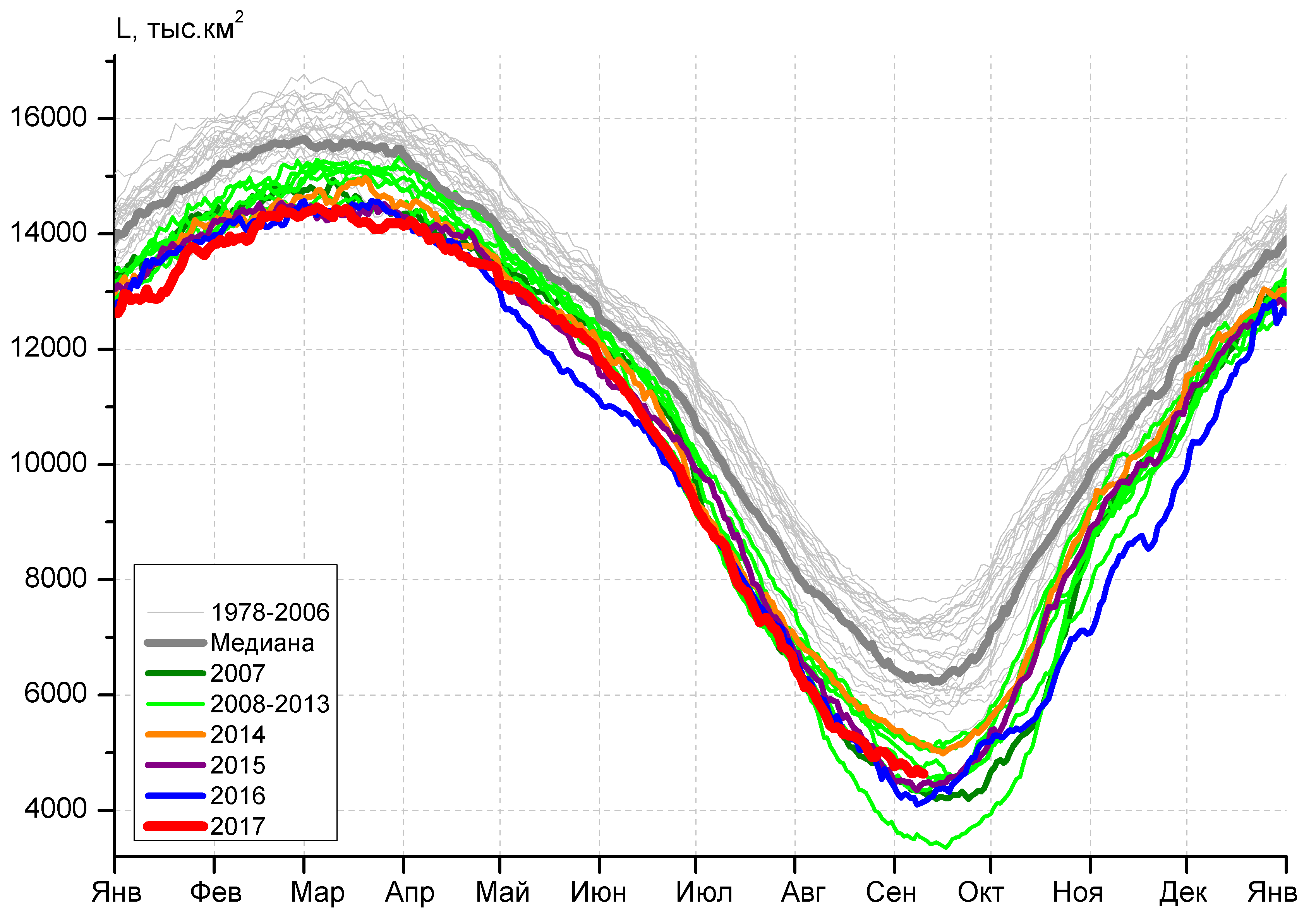 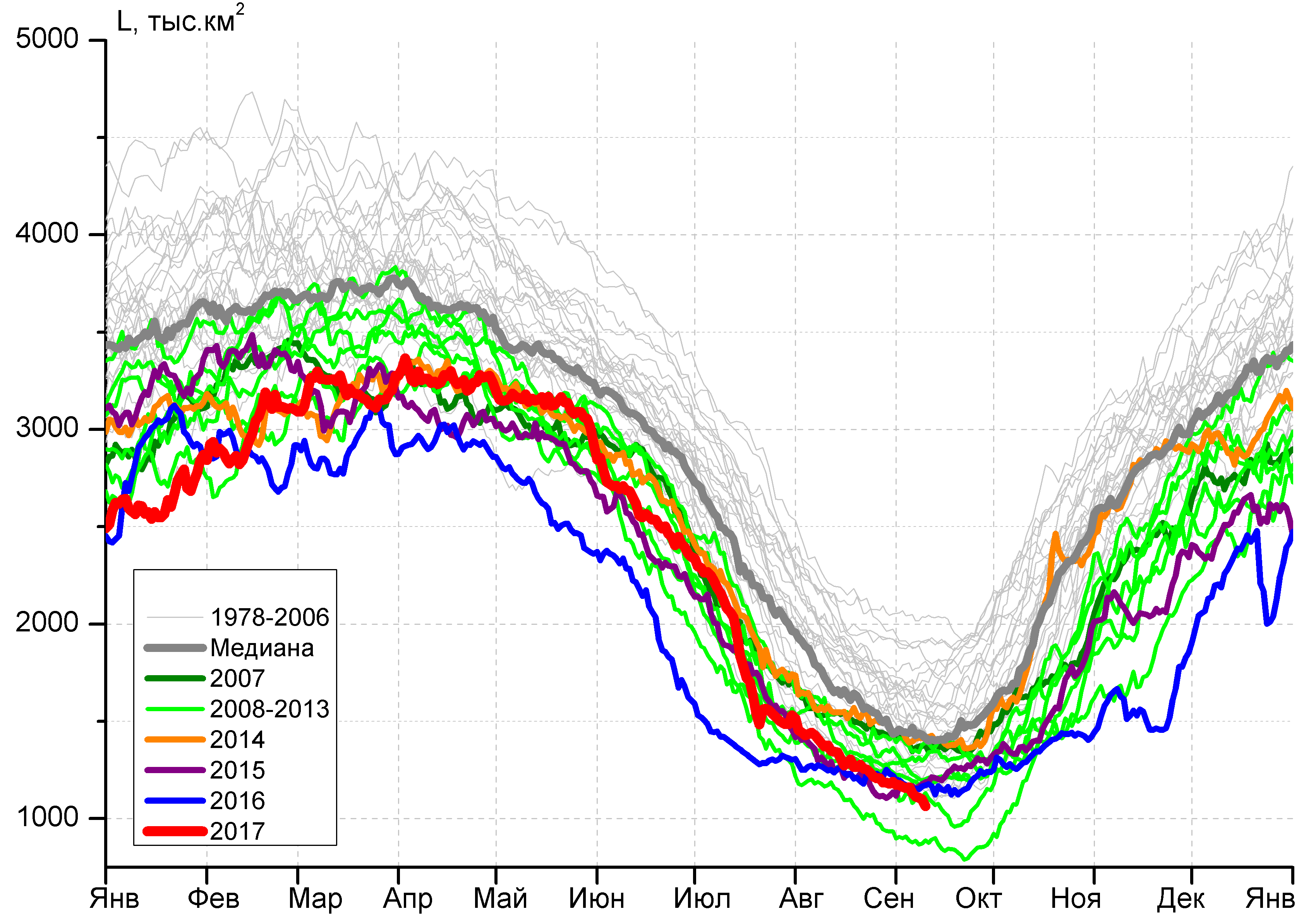 а)б)б)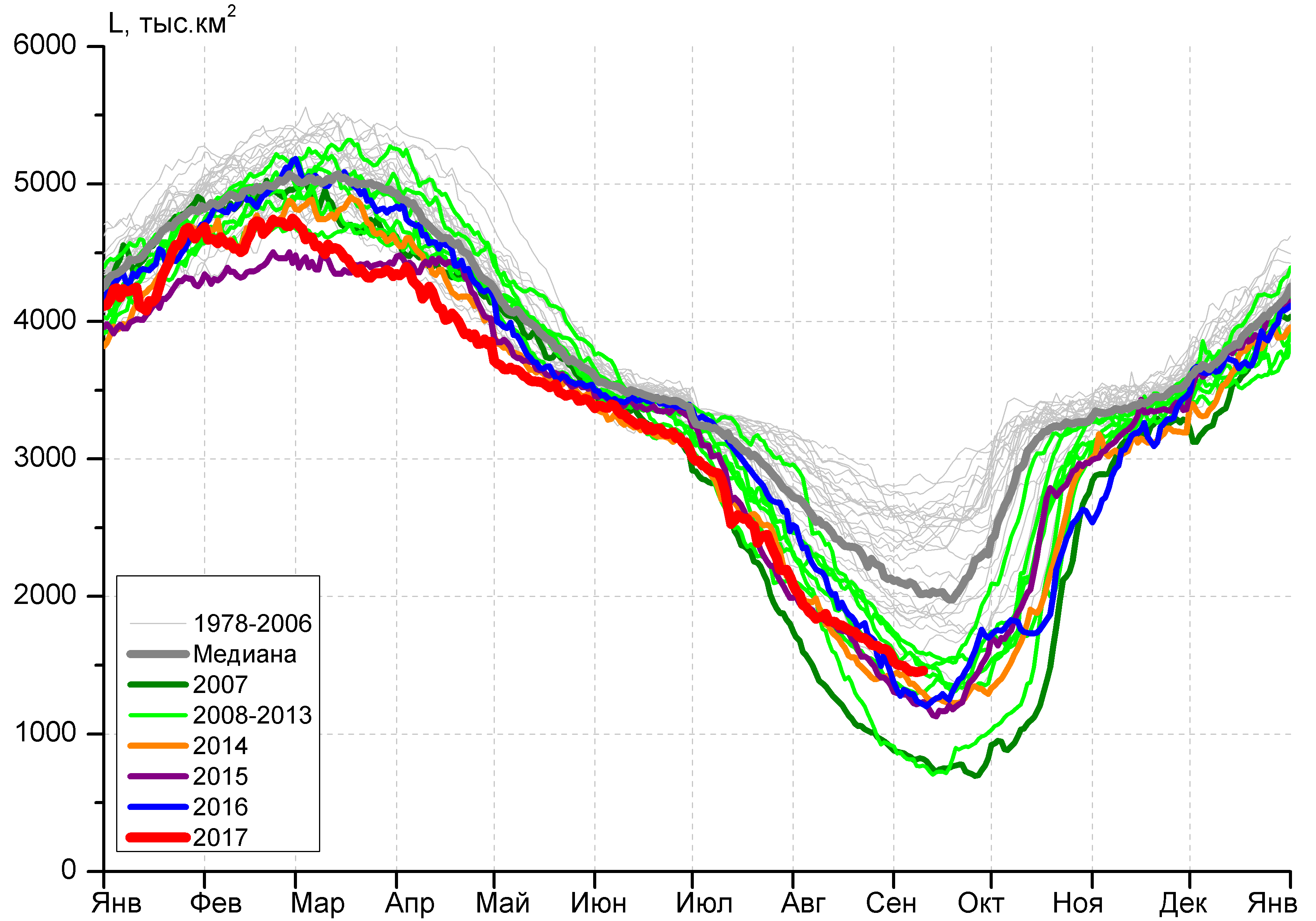 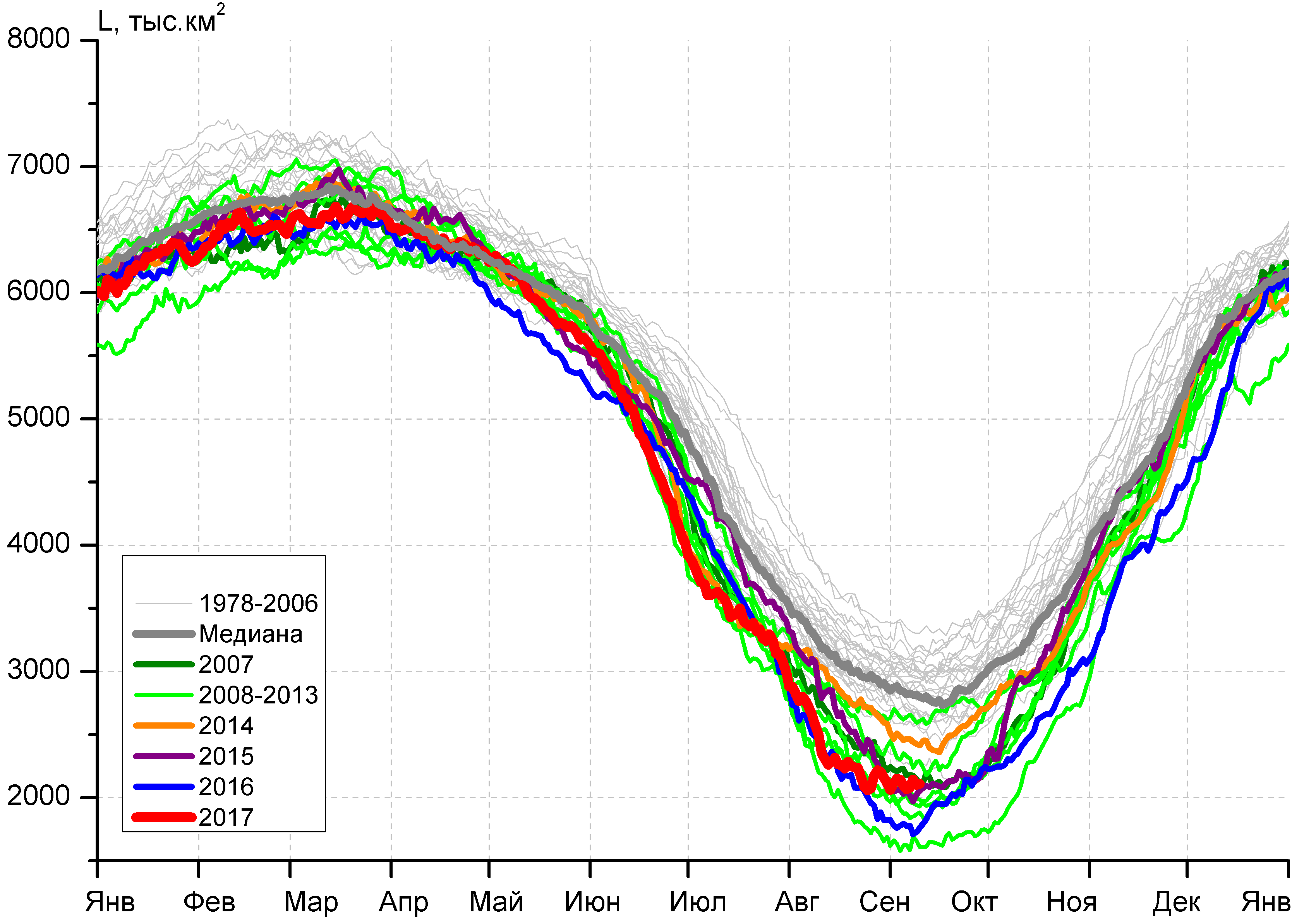 в)г)г)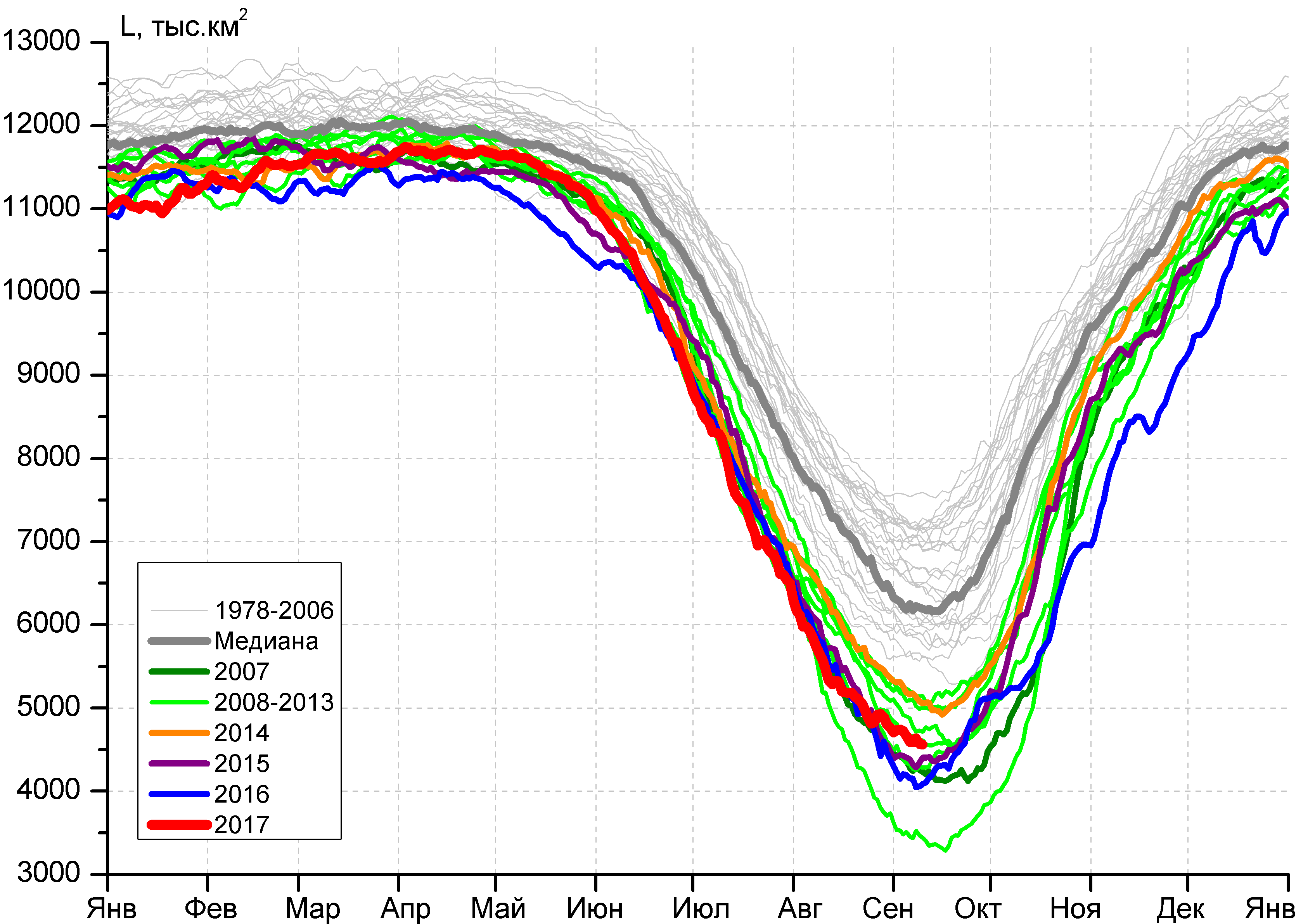 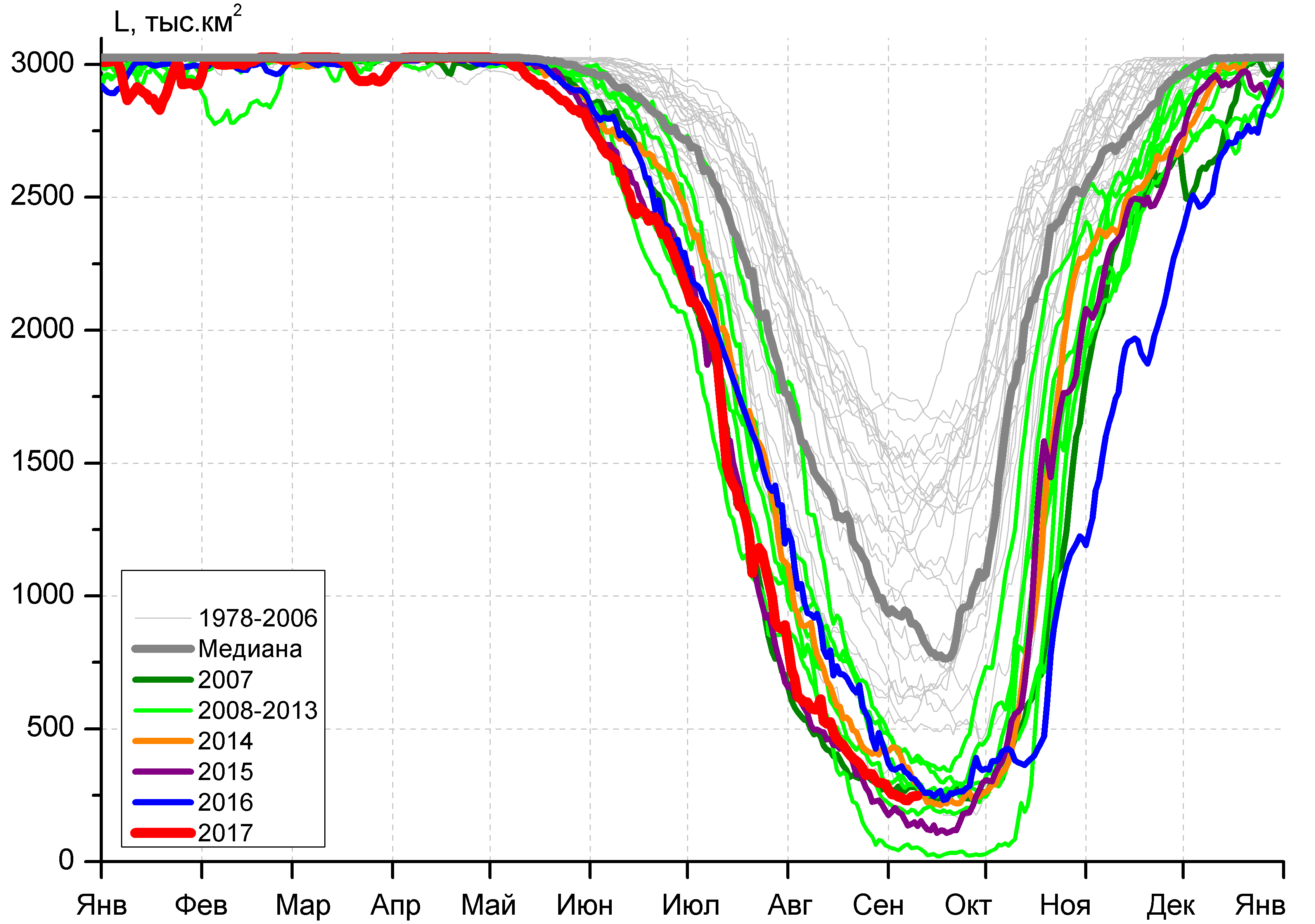 д)д)е)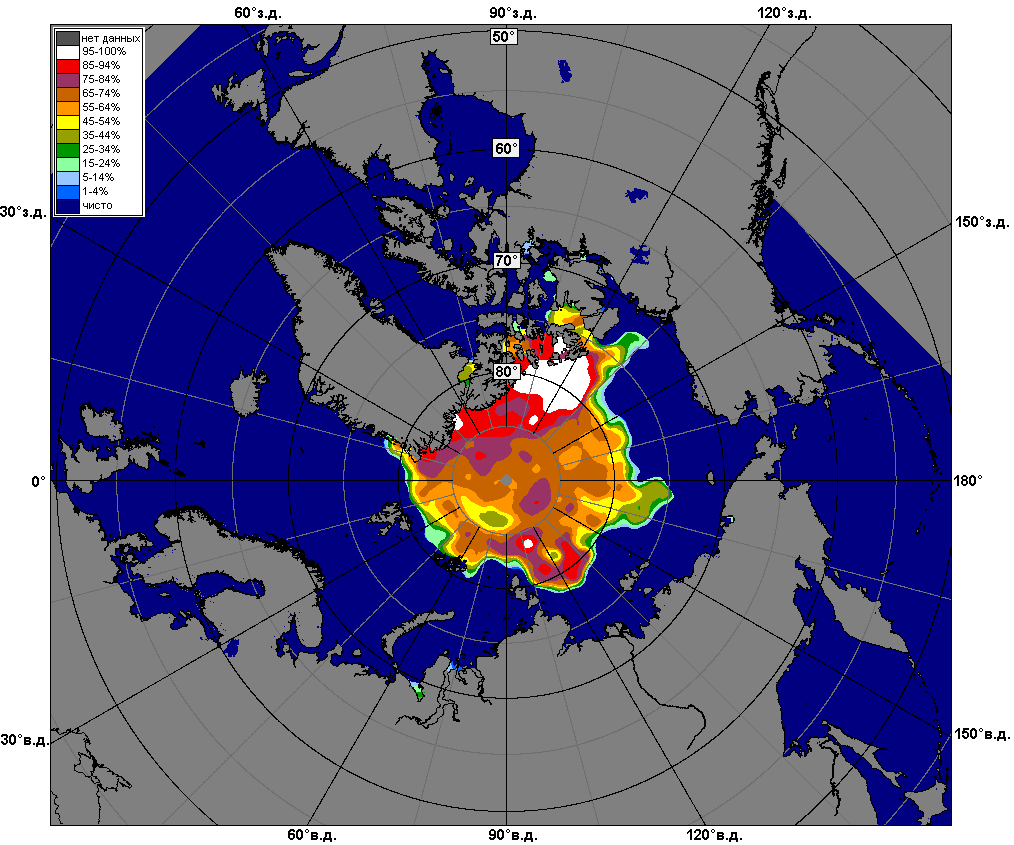 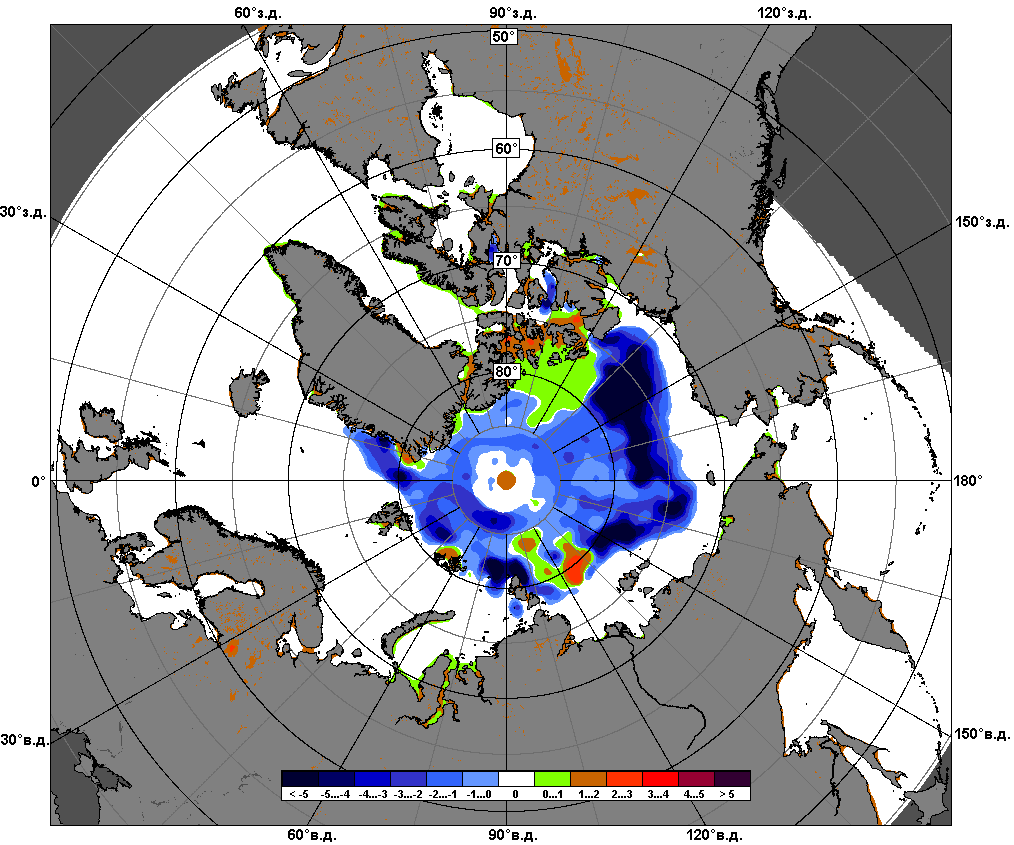 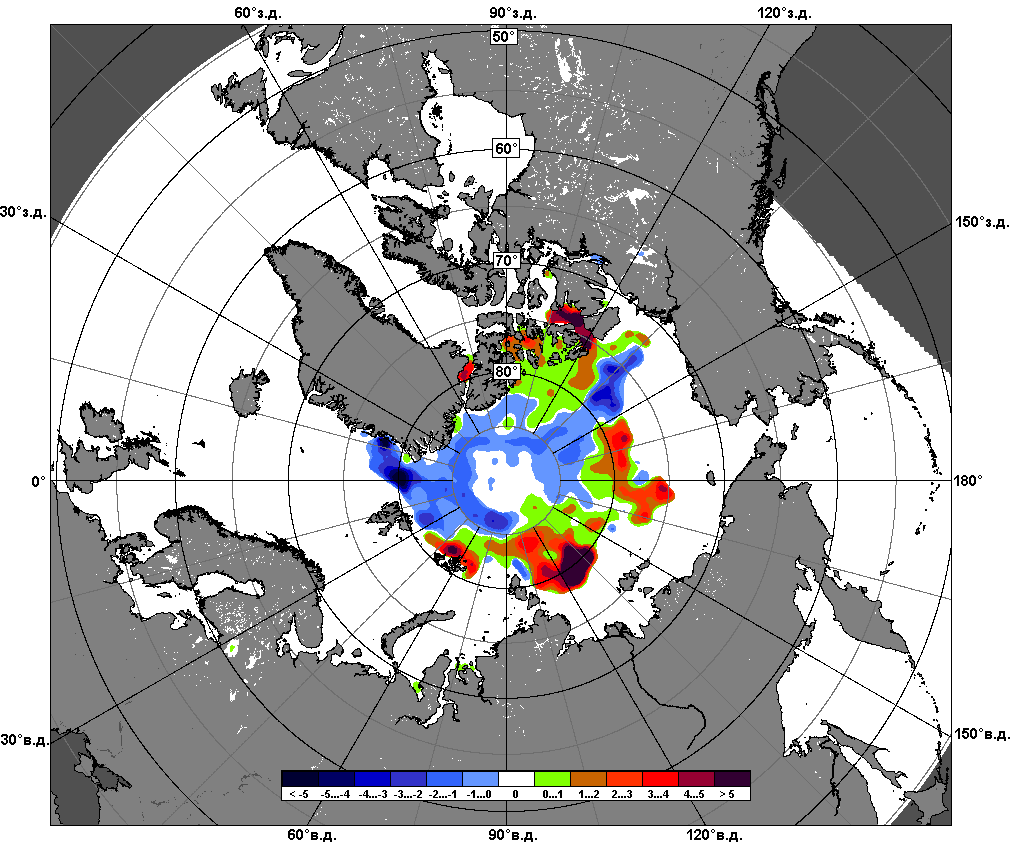 04.09 – 10.09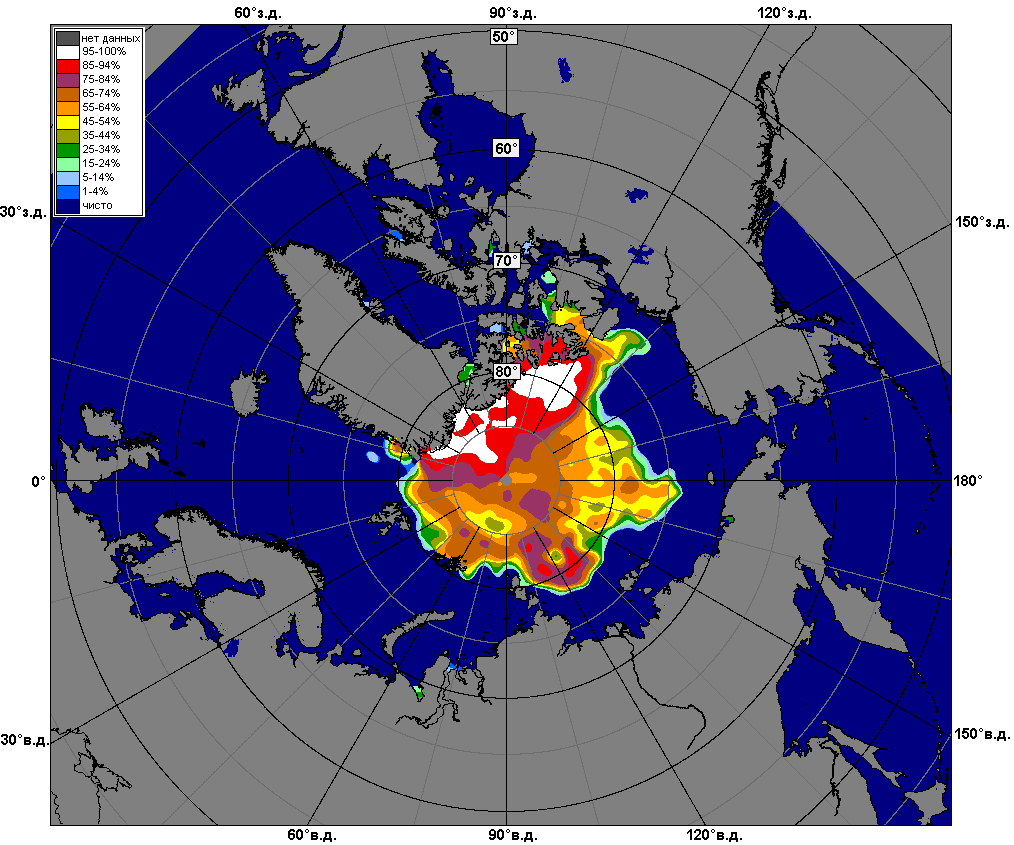 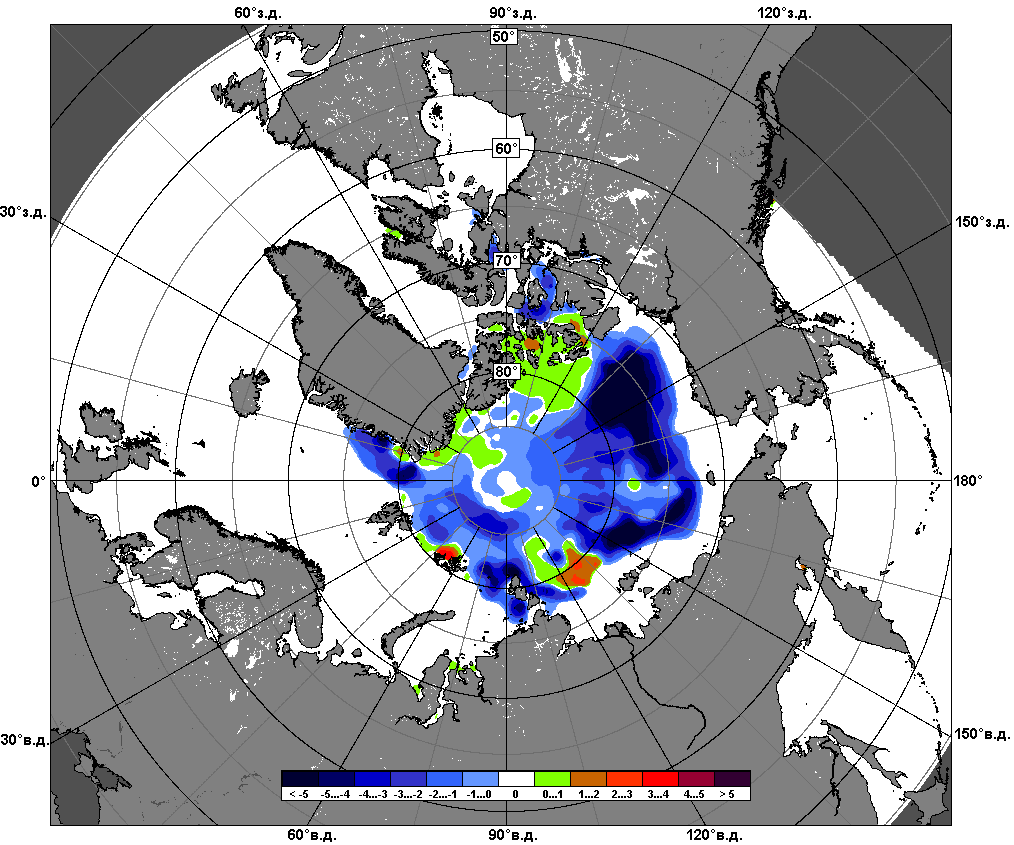 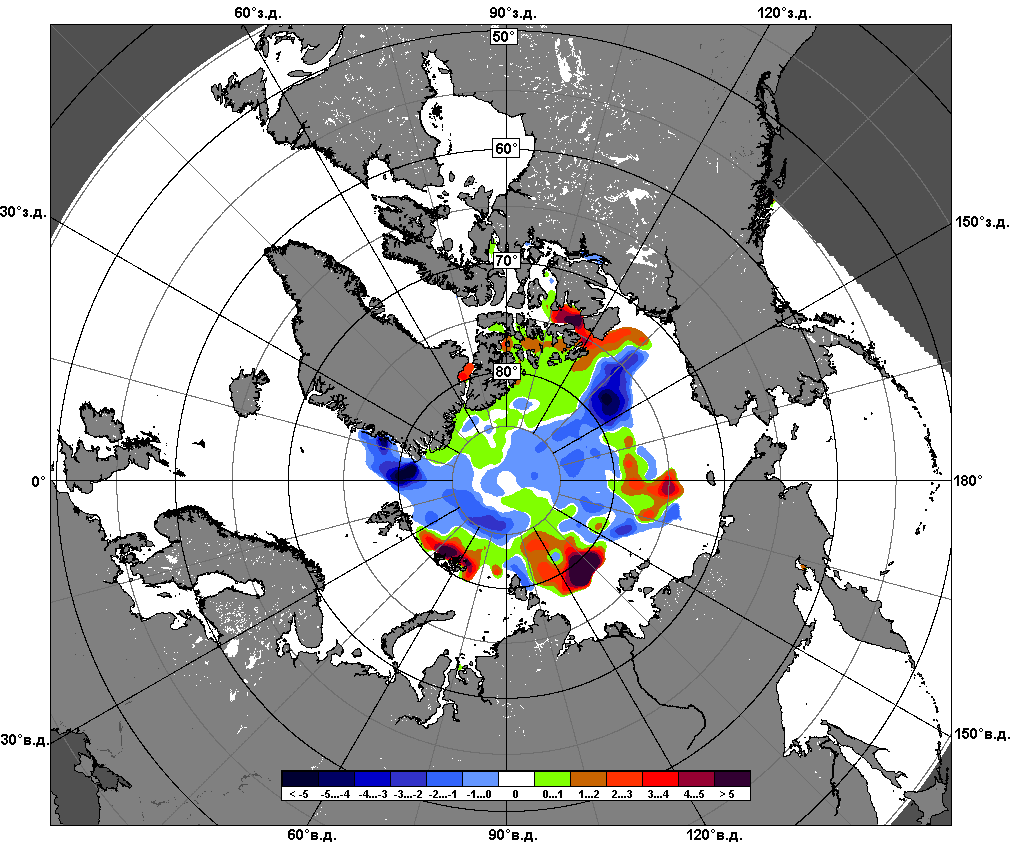 11.08 – 10.09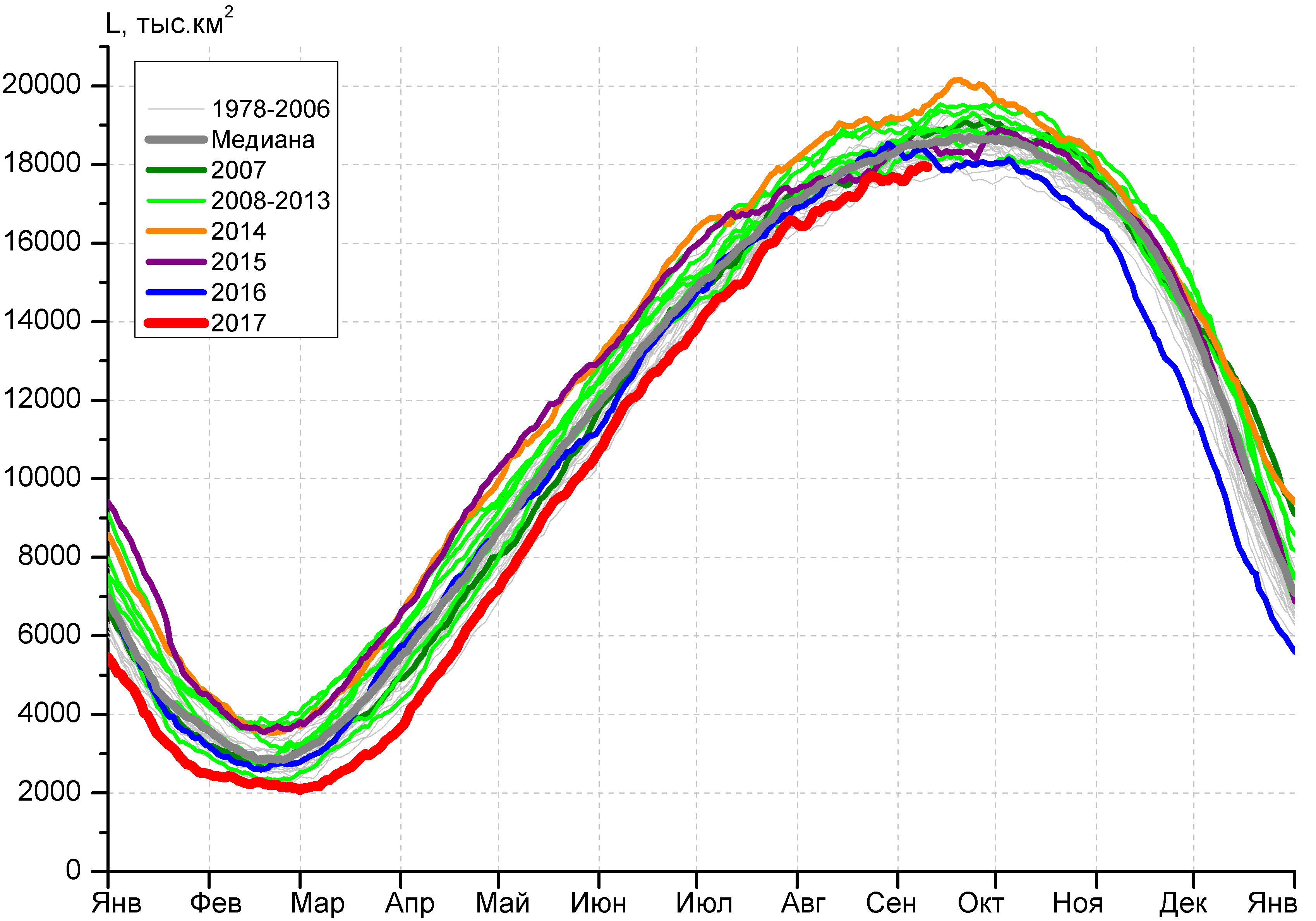 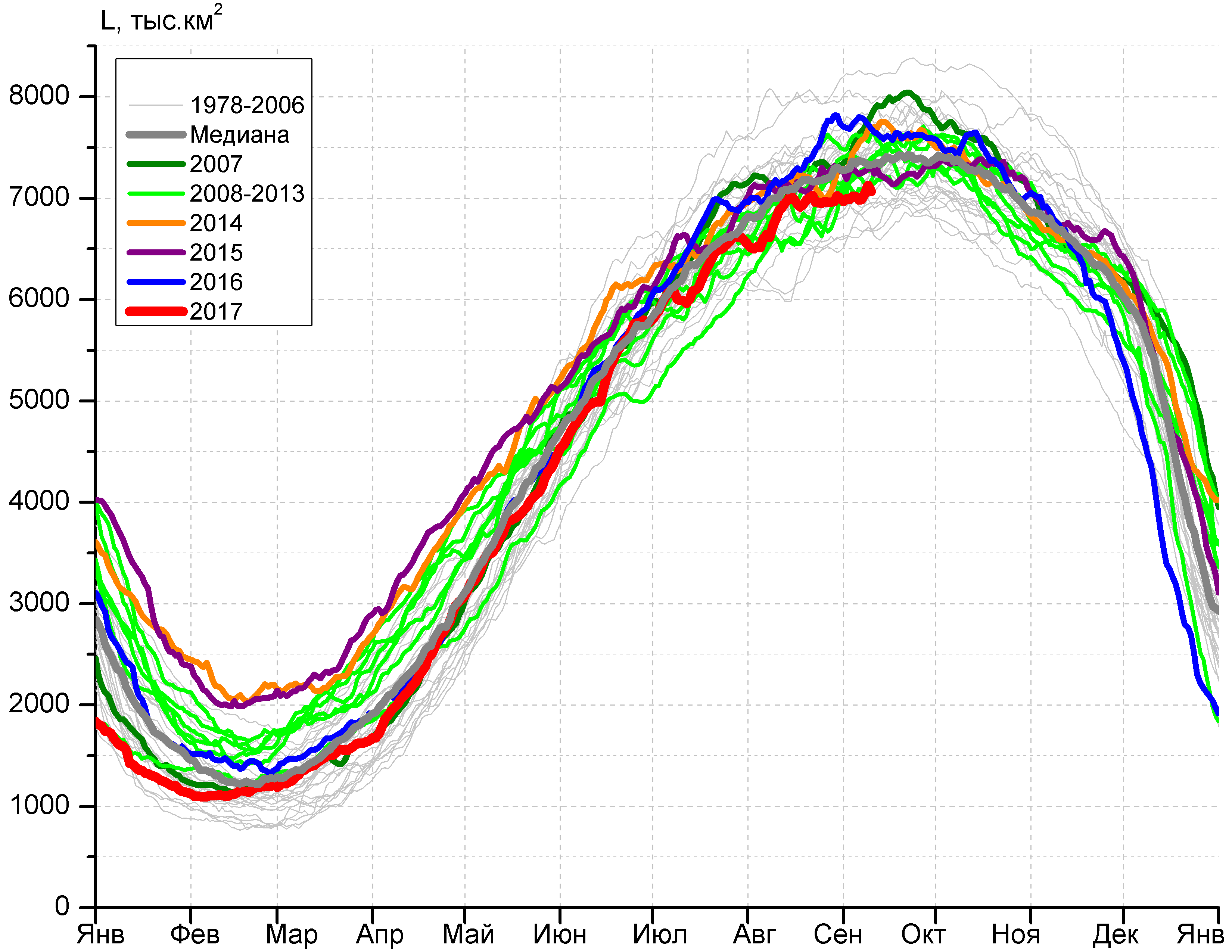 а)б)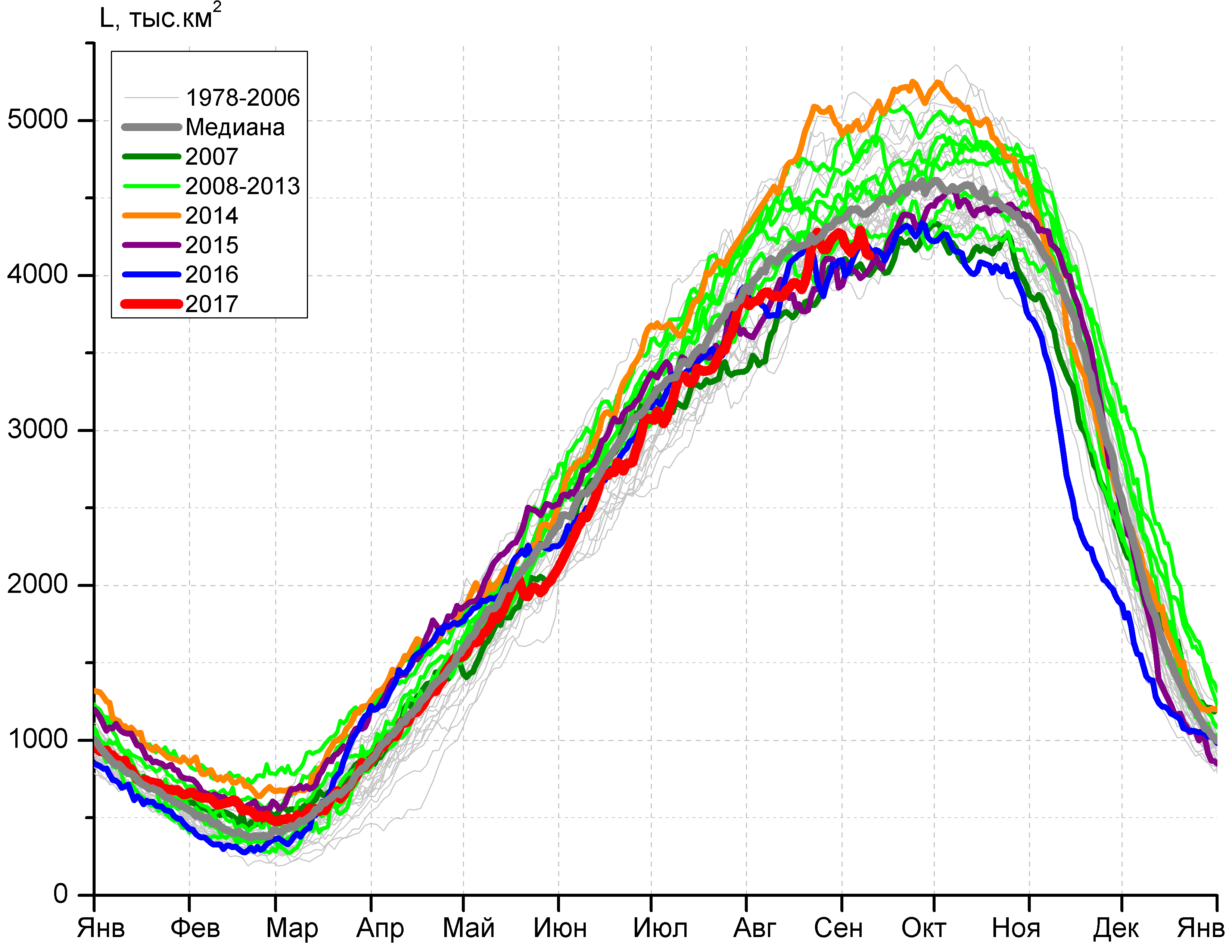 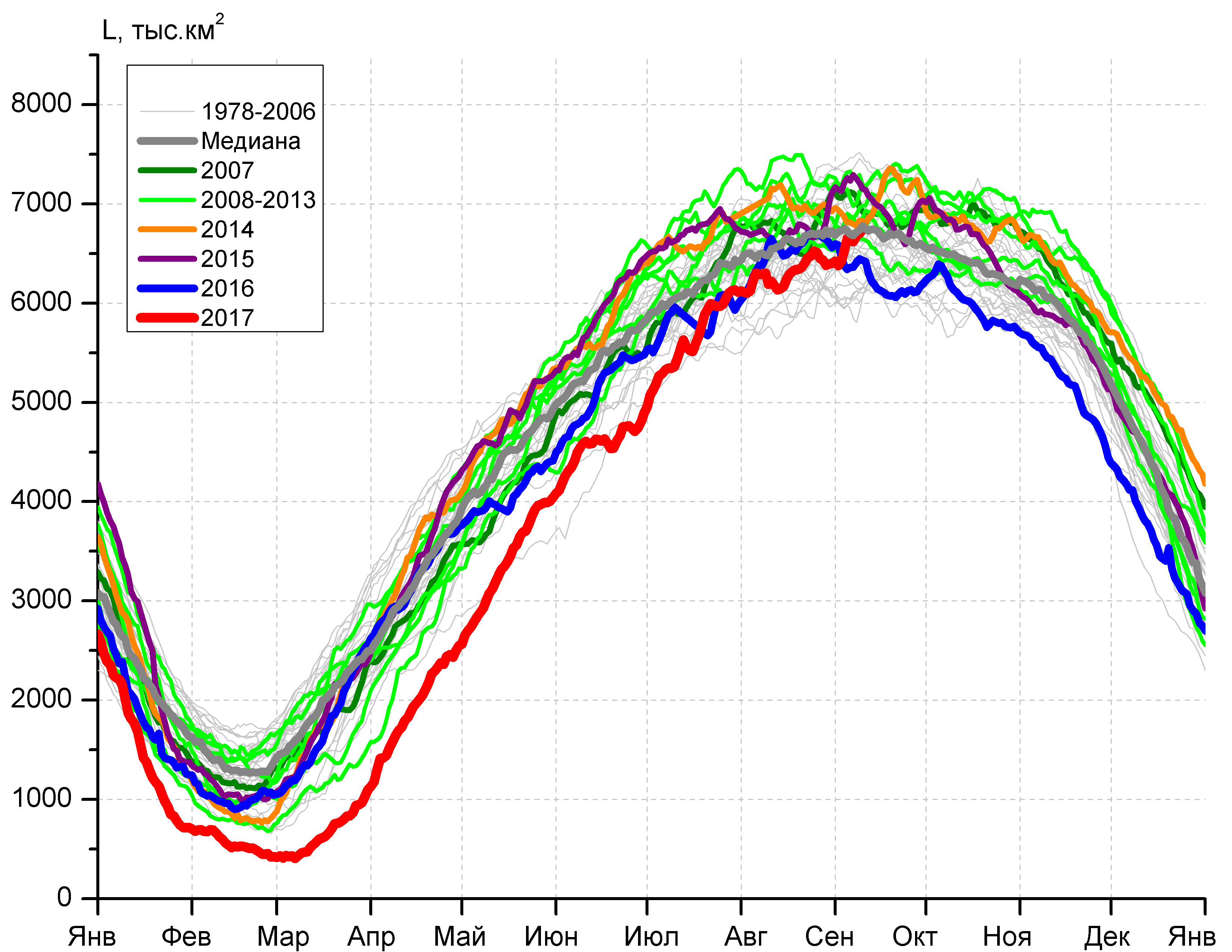 в)г)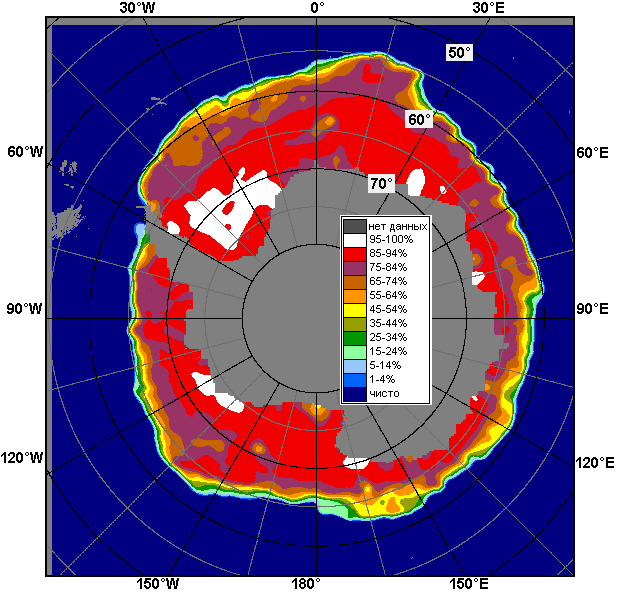 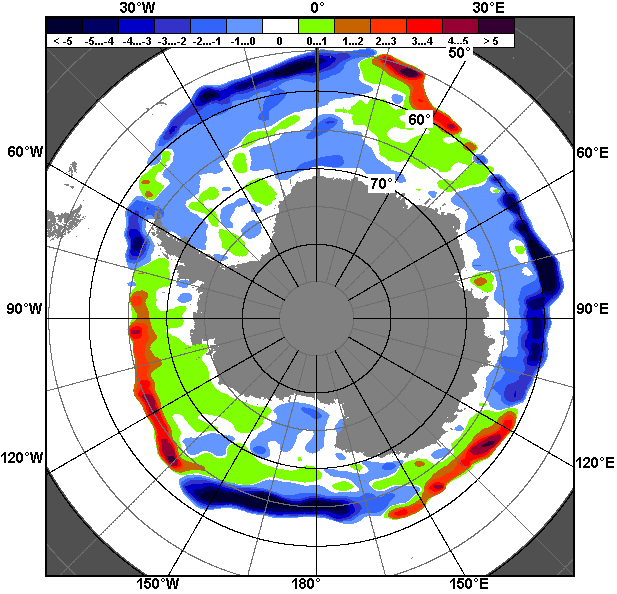 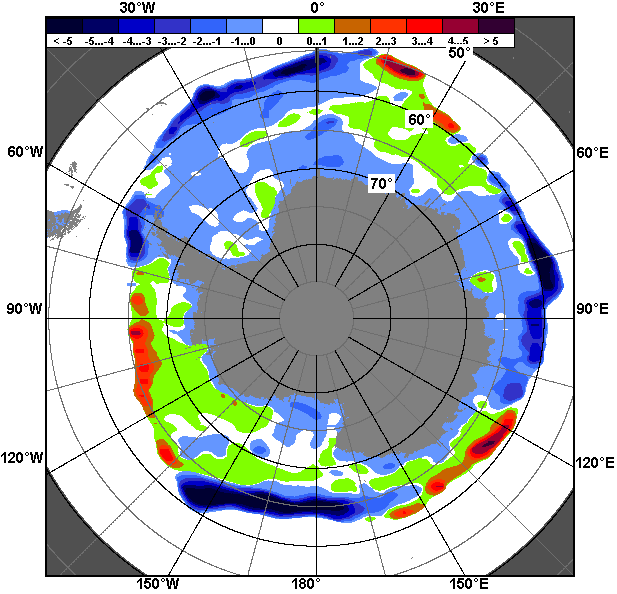 04.09 – 10.0804.09 – 10.0804.09 – 10.08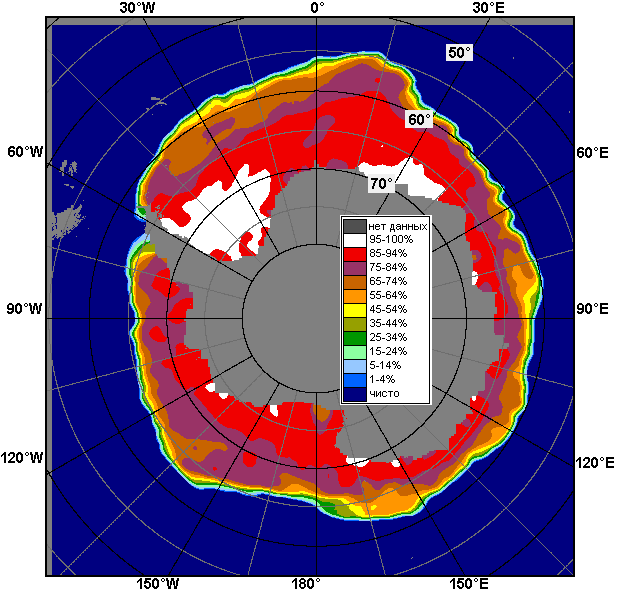 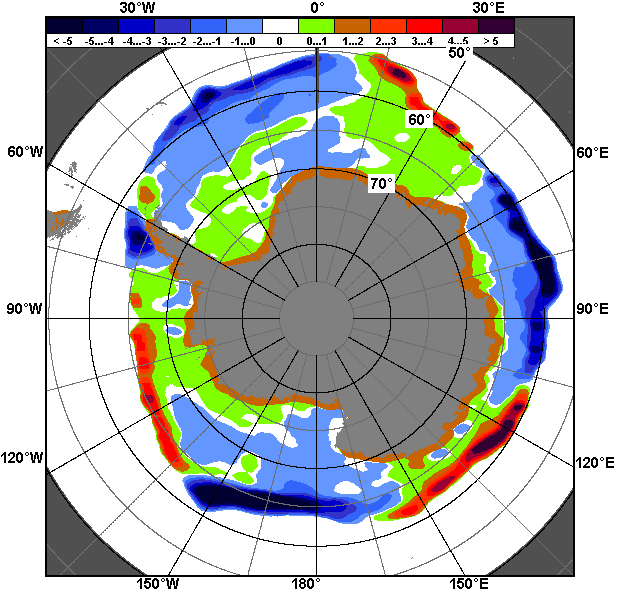 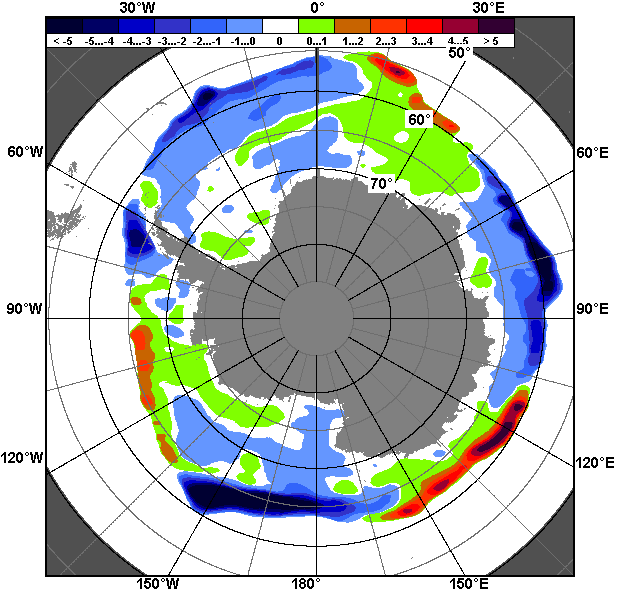 11.08 – 10.0911.08 – 10.0911.08 – 10.09РегионЮжный ОкеанАтлантический секторИндоокеанский сектор Тихоокеанский секторРазность252.749.4-44.8248.1тыс.кв.км/сут.36.17.1-6.435.4МесяцS, тыс. км2Аномалии, тыс км2/%Аномалии, тыс км2/%Аномалии, тыс км2/%Аномалии, тыс км2/%Аномалии, тыс км2/%Аномалии, тыс км2/%Аномалии, тыс км2/%МесяцS, тыс. км22012 г2013 г2014 г2015 г2016 г2007-2017гг1978-2017гг11.08-10.0917510.9-887.8-1451.7-1615.9-528.1-642.3-829.2-624.111.08-10.0917510.9-4.8-7.7-8.4-2.9-3.5-4.5-3.404-10.0917876.9-998.9-1262.2-1481.7-645.2-431.4-798.6-586.204-10.0917876.9-5.3-6.6-7.7-3.5-2.4-4.3-3.2МесяцS, тыс. км2Аномалии, тыс км2/%Аномалии, тыс км2/%Аномалии, тыс км2/%Аномалии, тыс км2/%Аномалии, тыс км2/%Аномалии, тыс км2/%Аномалии, тыс км2/%МесяцS, тыс. км22012 г2013 г2014 г2015 г2016 г2007-2017гг1978-2017гг11.08-10.096983.5-210.942.3-272.6-216.6-556.7-185.3-193.811.08-10.096983.5-2.90.6-3.8-3.0-7.4-2.6-2.704-10.097035.2-338.1-226.0-537.9-238.3-716.4-343.7-295.504-10.097035.2-4.6-3.1-7.1-3.3-9.2-4.7-4.0МесяцS, тыс. км2Аномалии, тыс км2/%Аномалии, тыс км2/%Аномалии, тыс км2/%Аномалии, тыс км2/%Аномалии, тыс км2/%Аномалии, тыс км2/%Аномалии, тыс км2/%МесяцS, тыс. км22012 г2013 г2014 г2015 г2016 г2007-2017гг1978-2017гг11.08-10.094108.7-479.4-632.6-800.7154.445.8-216.8-204.111.08-10.094108.7-10.4-13.3-16.33.91.1-5.0-4.704-10.094188.5-609.5-599.5-776.7170.623.3-229.5-256.704-10.094188.5-12.7-12.5-15.64.20.6-5.2-5.8МесяцS, тыс. км2Аномалии, тыс км2/%Аномалии, тыс км2/%Аномалии, тыс км2/%Аномалии, тыс км2/%Аномалии, тыс км2/%Аномалии, тыс км2/%Аномалии, тыс км2/%МесяцS, тыс. км22012 г2013 г2014 г2015 г2016 г2007-2017гг1978-2017гг11.08-10.096418.7-197.5-861.4-542.6-462.4-131.5-426.7-226.111.08-10.096418.7-3.0-11.8-7.8-6.7-2.0-6.2-3.404-10.096653.1-51.3-436.8-167.2-577.6261.6-225.4-34.104-10.096653.1-0.8-6.2-2.5-8.04.1-3.3-0.5МесяцМинимальное знач.Максимальное знач.Среднее знач.Медиана04-10.0917565.408.09.198619506.510.09.201418463.118499.1МесяцМинимальное знач.Максимальное знач.Среднее знач.Медиана04-10.096612.604.09.19868261.106.09.19807330.77333.5МесяцМинимальное знач.Максимальное знач.Среднее знач.Медиана04-10.093846.707.09.20005185.805.09.19824445.24398.3МесяцМинимальное знач.Максимальное знач.Среднее знач.Медиана04-10.095802.808.09.19877516.809.09.20006687.26706.8РегионS, тыс. км2Аномалии, тыс км2/%Аномалии, тыс км2/%Аномалии, тыс км2/%Аномалии, тыс км2/%Аномалии, тыс км2/%Аномалии, тыс км2/%Аномалии, тыс км2/%1978-2017гг1978-2017гг1978-2017гг1978-2017ггРегионS, тыс. км22012 г2013 г2014 г2015 г2016 г2007-2017гг1978-2017ггМинимум датаМаксимум датаСреднееМедианаСев. полярная область4687.01151.1-450.0-528.3242.1494.968.1-1418.03495.507.09.20127680.810.09.19806105.06252.8Сев. полярная область4687.032.6-8.8-10.15.411.81.5-23.23495.507.09.20127680.810.09.19806105.06252.8Сектор 45°W-95°E1119.25.0235.4-286.7-48.7-42.3-93.5-324.1867.008.09.20132050.906.09.19891443.31413.6Сектор 45°W-95°E1119.20.526.6-20.4-4.2-3.6-7.7-22.5867.008.09.20132050.906.09.19891443.31413.6Гренландское море127.2-171.3-72.4-92.0-120.7-98.8-125.7-153.788.909.09.2003465.509.09.1992281.0285.4Гренландское море127.2-57.4-36.3-42.0-48.7-43.7-49.7-54.788.909.09.2003465.509.09.1992281.0285.4Баренцево море8.96.76.0-125.27.98.2-13.8-44.70.006.09.2015231.310.09.198253.634.2Баренцево море8.9301.9203.9-93.4765.31225.5-60.9-83.40.006.09.2015231.310.09.198253.634.2Карское море17.13.7-55.4-21.40.65.0-8.1-141.33.809.09.1995442.108.09.1980158.4128.1Карское море17.128.1-76.4-55.63.641.9-32.1-89.23.809.09.1995442.108.09.1980158.4128.1Сектор 95°E-170°W1463.0664.5-165.2102.5216.7192.1150.8-528.5764.009.09.20122887.309.09.19791991.51945.5Сектор 95°E-170°W1463.083.2-10.17.517.415.111.5-26.5764.009.09.20122887.309.09.19791991.51945.5Море Лаптевых136.4108.399.0124.887.9-47.529.6-87.58.305.09.2014567.209.09.1979224.0227.1Море Лаптевых136.4385.0264.61071.7181.3-25.827.8-39.18.305.09.2014567.209.09.1979224.0227.1Восточно-Сибирское море86.682.4-203.3-194.2-1.422.8-41.8-290.43.705.09.2012825.710.09.1979376.9309.4Восточно-Сибирское море86.61982.8-70.1-69.2-1.635.7-32.5-77.03.705.09.2012825.710.09.1979376.9309.4Чукотское море1.4-7.5-0.8-15.9-1.0-68.3-11.1-112.40.606.09.2011388.510.09.1983113.882.8Чукотское море1.4-84.1-37.3-91.9-42.1-98.0-88.7-98.80.606.09.2011388.510.09.1983113.882.8Берингово море1.10.91.11.00.40.4-0.7-4.70.004.09.201225.810.09.19815.85.4Берингово море1.1550.0-1200.062.552.9-37.4-80.80.004.09.201225.810.09.19815.85.4Сектор 170°W-45°W2104.8481.5-520.2-344.174.2345.110.9-565.41577.104.09.20123411.504.09.19832670.12801.3Сектор 170°W-45°W2104.829.7-19.8-14.13.719.60.5-21.21577.104.09.20123411.504.09.19832670.12801.3Море Бофорта98.690.3-132.9-86.557.484.9-10.6-127.23.209.09.2012462.904.09.1991225.8233.4Море Бофорта98.61089.5-57.4-46.7139.5623.2-9.7-56.43.209.09.2012462.904.09.1991225.8233.4Гудзонов залив9.51.61.21.7-4.22.4-3.1-18.64.209.09.201698.108.09.199028.124.8Гудзонов залив9.520.314.121.4-30.933.3-24.7-66.24.209.09.201698.108.09.199028.124.8Море Лабрадор0.00.00.00.0-0.20.0-1.2-4.80.004.09.200828.707.09.19884.83.2Море Лабрадор0.0----100.0--100.0-100.00.004.09.200828.707.09.19884.83.2Дейвисов пролив12.30.6-7.9-0.1-4.6-1.1-2.6-8.35.407.09.2017101.104.09.198320.616.9Дейвисов пролив12.35.1-39.2-1.1-27.3-8.1-17.7-40.35.407.09.2017101.104.09.198320.616.9Канадский архипелаг414.7156.5-5.9-101.365.342.557.3-36.9209.810.09.2012696.304.09.1979451.6450.5Канадский архипелаг414.760.6-1.4-19.618.711.416.0-8.2209.810.09.2012696.304.09.1979451.6450.5РегионS, тыс. км2Аномалии, тыс км2/%Аномалии, тыс км2/%Аномалии, тыс км2/%Аномалии, тыс км2/%Аномалии, тыс км2/%Аномалии, тыс км2/%Аномалии, тыс км2/%1978-2017гг1978-2017гг1978-2017гг1978-2017ггРегионS, тыс. км22012 г2013 г2014 г2015 г2016 г2007-2017гг1978-2017ггМинимум датаМаксимум датаСреднееМедианаСев. полярная область5042.2895.6-554.1-620.0-0.1209.0-96.0-1475.23495.507.09.20128522.711.08.19966517.46706.1Сев. полярная область5042.221.6-9.9-10.90.04.3-1.9-22.63495.507.09.20128522.711.08.19966517.46706.1Сектор 45°W-95°E1221.2-0.3225.5-267.836.511.9-63.0-313.8867.008.09.20132213.111.08.19811534.91503.7Сектор 45°W-95°E1221.20.022.7-18.03.11.0-4.9-20.4867.008.09.20132213.111.08.19811534.91503.7Гренландское море144.8-170.6-58.4-89.3-94.8-69.5-113.5-151.477.224.08.2002565.519.08.1981296.2296.4Гренландское море144.8-54.1-28.7-38.1-39.6-32.4-43.9-51.177.224.08.2002565.519.08.1981296.2296.4Баренцево море24.419.016.4-112.319.818.6-5.5-43.10.026.08.2015281.411.08.198267.550.0Баренцево море24.4349.0203.1-82.1434.3322.2-18.5-63.90.026.08.2015281.411.08.198267.550.0Карское море37.322.3-59.6-57.59.215.3-13.9-167.53.809.09.1995585.413.08.1980204.8169.3Карское море37.3148.6-61.5-60.732.869.5-27.2-81.83.809.09.1995585.413.08.1980204.8169.3Сектор 95°E-170°W1640.7513.0-245.2146.1141.112.180.5-508.2764.009.09.20123095.011.08.19962148.82189.9Сектор 95°E-170°W1640.745.5-13.09.89.40.75.2-23.6764.009.09.20123095.011.08.19962148.82189.9Море Лаптевых176.8120.246.6162.564.2-105.324.5-84.68.305.09.2014611.813.08.1996261.4256.4Море Лаптевых176.8212.335.81135.657.0-37.316.1-32.48.305.09.2014611.813.08.1996261.4256.4Восточно-Сибирское море128.166.4-240.3-198.2-13.4-4.8-69.3-311.20.624.08.2007910.711.08.1996439.3428.5Восточно-Сибирское море128.1107.7-65.2-60.7-9.4-3.6-35.1-70.80.624.08.2007910.711.08.1996439.3428.5Чукотское море12.4-53.6-12.7-26.91.4-89.4-19.9-123.70.023.08.2009388.510.09.1983136.2125.5Чукотское море12.4-81.2-50.6-68.412.6-87.8-61.6-90.90.023.08.2009388.510.09.1983136.2125.5Берингово море2.52.42.42.4-1.7-0.31.20.40.011.08.197925.810.09.19812.10.0Берингово море2.52072.22072.23158.3-40.1-10.384.418.40.011.08.197925.810.09.19812.10.0Сектор 170°W-45°W2180.3383.0-534.5-498.3-177.7184.9-113.5-653.31577.104.09.20123790.911.08.19922833.62942.9Сектор 170°W-45°W2180.321.3-19.7-18.6-7.59.3-4.9-23.11577.104.09.20123790.911.08.19922833.62942.9Море Бофорта127.6105.8-93.8-58.413.496.4-2.7-119.23.209.09.2012478.525.08.1991246.8248.0Море Бофорта127.6483.6-42.4-31.411.7308.2-2.0-48.33.209.09.2012478.525.08.1991246.8248.0Гудзонов залив21.1-3.0-3.9-3.3-4.80.4-2.1-12.74.209.09.2016178.411.08.199233.730.7Гудзонов залив21.1-12.5-15.7-13.7-18.41.8-9.1-37.64.209.09.2016178.411.08.199233.730.7Море Лабрадор1.91.91.91.9-2.30.30.2-2.30.011.08.200042.015.08.19944.22.8Море Лабрадор1.9----54.320.211.4-54.60.011.08.200042.015.08.19944.22.8Дейвисов пролив19.94.70.63.1-21.01.60.2-9.94.830.08.2008200.711.08.198329.822.4Дейвисов пролив19.930.73.118.7-51.38.50.9-33.24.830.08.2008200.711.08.198329.822.4Канадский архипелаг439.5111.3-50.5-147.915.377.623.9-86.5209.810.09.2012889.115.08.1992526.0532.8Канадский архипелаг439.533.9-10.3-25.23.621.45.7-16.4209.810.09.2012889.115.08.1992526.0532.8РегионS, тыс. км2Аномалии, тыс км2/%Аномалии, тыс км2/%Аномалии, тыс км2/%Аномалии, тыс км2/%Аномалии, тыс км2/%Аномалии, тыс км2/%Аномалии, тыс км2/%1978-2017гг1978-2017гг1978-2017гг1978-2017ггРегионS, тыс. км22012 г2013 г2014 г2015 г2016 г2007-2017гг1978-2017ггМинимум датаМаксимум датаСреднееМедианаЮжный Океан17876.9-998.9-1262.2-1481.7-645.2-431.4-798.6-586.217565.408.09.198619506.510.09.201418463.118499.1Южный Океан17876.9-5.3-6.6-7.7-3.5-2.4-4.3-3.217565.408.09.198619506.510.09.201418463.118499.1Атлантический сектор7035.2-338.1-226.0-537.9-238.3-716.4-343.7-295.56612.604.09.19868261.106.09.19807330.77333.5Атлантический сектор7035.2-4.6-3.1-7.1-3.3-9.2-4.7-4.06612.604.09.19868261.106.09.19807330.77333.5Западная часть моря Уэдделла2344.355.3-243.2-212.7-139.3-152.8-148.9-137.72194.705.09.19843142.908.09.19802482.12443.6Западная часть моря Уэдделла2344.32.4-9.4-8.3-5.6-6.1-6.0-5.52194.705.09.19843142.908.09.19802482.12443.6Восточная часть моря Уэдделла4690.9-393.417.3-325.2-98.9-563.5-194.8-157.84210.610.09.19995590.206.09.19924848.74841.5Восточная часть моря Уэдделла4690.9-7.70.4-6.5-2.1-10.7-4.0-3.34210.610.09.19995590.206.09.19924848.74841.5Индоокеанский сектор4188.5-609.5-599.5-776.7170.623.3-229.5-256.73846.707.09.20005185.805.09.19824445.24398.3Индоокеанский сектор4188.5-12.7-12.5-15.64.20.6-5.2-5.83846.707.09.20005185.805.09.19824445.24398.3Море Космонавтов1181.1-77.9-100.9-71.418.8171.1-2.518.4898.510.09.19961531.904.09.20101162.71153.2Море Космонавтов1181.1-6.2-7.9-5.71.616.9-0.21.6898.510.09.19961531.904.09.20101162.71153.2Море Содружества1218.3-257.7-291.0-543.8-161.3-181.9-268.0-299.51132.907.09.19791794.208.09.19991517.81512.2Море Содружества1218.3-17.5-19.3-30.9-11.7-13.0-18.0-19.71132.907.09.19791794.208.09.19991517.81512.2Море Моусона1789.2-273.9-207.5-161.4313.134.241.024.41231.504.09.19892420.007.09.19821764.81771.5Море Моусона1789.2-13.3-10.4-8.321.21.92.31.41231.504.09.19892420.007.09.19821764.81771.5Тихоокеанский сектор6653.1-51.3-436.8-167.2-577.6261.6-225.4-34.15802.808.09.19877516.809.09.20006687.26706.8Тихоокеанский сектор6653.1-0.8-6.2-2.5-8.04.1-3.3-0.55802.808.09.19877516.809.09.20006687.26706.8Море Росса5495.1-261.5-285.1-233.7-152.395.6-190.3-23.44791.908.09.20036351.405.09.20005518.45553.1Море Росса5495.1-4.5-4.9-4.1-2.71.8-3.3-0.44791.908.09.20036351.405.09.20005518.45553.1Море Беллинсгаузена1158.1210.2-151.766.5-425.2166.0-35.1-10.7823.606.09.19831683.710.09.20151168.81158.5Море Беллинсгаузена1158.122.2-11.66.1-26.916.7-2.9-0.9823.606.09.19831683.710.09.20151168.81158.5РегионS, тыс. км2Аномалии, тыс км2/%Аномалии, тыс км2/%Аномалии, тыс км2/%Аномалии, тыс км2/%Аномалии, тыс км2/%Аномалии, тыс км2/%Аномалии, тыс км2/%1978-2017гг1978-2017гг1978-2017гг1978-2017ггРегионS, тыс. км22012 г2013 г2014 г2015 г2016 г2007-2017гг1978-2017ггМинимум датаМаксимум датаСреднееМедианаЮжный Океан17510.9-887.8-1451.7-1615.9-528.1-642.3-829.2-624.116683.811.08.198619506.510.09.201418134.918102.0Южный Океан17510.9-4.8-7.7-8.4-2.9-3.5-4.5-3.416683.811.08.198619506.510.09.201418134.918102.0Атлантический сектор6983.5-210.942.3-272.6-216.6-556.7-185.3-193.85980.215.08.19868261.106.09.19807177.37171.8Атлантический сектор6983.5-2.90.6-3.8-3.0-7.4-2.6-2.75980.215.08.19868261.106.09.19807177.37171.8Западная часть моря Уэдделла2341.217.7-196.7-163.6-82.3-224.9-142.7-146.82067.913.08.19833226.417.08.19802488.02443.8Западная часть моря Уэдделла2341.20.8-7.8-6.5-3.4-8.8-5.7-5.92067.913.08.19833226.417.08.19802488.02443.8Восточная часть моря Уэдделла4642.3-228.6239.1-109.0-134.0-331.8-42.6-46.93380.315.08.19865590.206.09.19924689.24696.0Восточная часть моря Уэдделла4642.3-4.75.4-2.3-2.8-6.7-0.9-1.03380.315.08.19865590.206.09.19924689.24696.0Индоокеанский сектор4108.7-479.4-632.6-800.7154.445.8-216.8-204.13403.911.08.19795185.805.09.19824312.84262.4Индоокеанский сектор4108.7-10.4-13.3-16.33.91.1-5.0-4.73403.911.08.19795185.805.09.19824312.84262.4Море Космонавтов1096.2-81.5-143.9-233.037.8144.9-42.5-15.2781.611.08.19961544.803.09.20101111.41100.0Море Космонавтов1096.2-6.9-11.6-17.53.615.2-3.7-1.4781.611.08.19961544.803.09.20101111.41100.0Море Содружества1148.0-322.2-357.9-509.4-120.2-205.3-298.9-324.0970.911.08.19791846.428.08.20061472.01481.1Море Содружества1148.0-21.9-23.8-30.7-9.5-15.2-20.7-22.0970.911.08.19791846.428.08.20061472.01481.1Море Моусона1864.5-75.7-130.9-58.3235.9106.3124.5135.11223.802.09.19892420.007.09.19821729.41725.5Море Моусона1864.5-3.9-6.6-3.014.56.07.27.81223.802.09.19892420.007.09.19821729.41725.5Тихоокеанский сектор6418.7-197.5-861.4-542.6-462.4-131.5-426.7-226.15643.313.08.19937516.809.09.20006644.86649.7Тихоокеанский сектор6418.7-3.0-11.8-7.8-6.7-2.0-6.2-3.45643.313.08.19937516.809.09.20006644.86649.7Море Росса5312.8-236.4-620.9-367.4-42.2-127.1-314.5-160.94347.213.08.19806351.405.09.20005473.75486.8Море Росса5312.8-4.3-10.5-6.5-0.8-2.3-5.6-2.94347.213.08.19806351.405.09.20005473.75486.8Море Беллинсгаузена1105.939.0-240.6-175.2-420.6-4.4-112.3-65.2585.128.08.19891683.710.09.20151171.11163.7Море Беллинсгаузена1105.93.7-17.9-13.7-27.6-0.4-9.2-5.6585.128.08.19891683.710.09.20151171.11163.7РегионСев. полярная областьСектор 45°W-95°EГренландское мореБаренцево мореРазность-204.8-59.9-5.5-9.9тыс.кв.км/сут.-29.3-8.6-0.8-1.4РегионКарское мореСектор 95°E-170°WМоре ЛаптевыхВосточно-Сибирское мореРазность-3.7-103.20.8-25.2тыс.кв.км/сут.-0.5-14.70.1-3.6РегионЧукотское мореБерингово мореСектор 170°W-45°WМоре БофортаРазность-11.9-0.5-41.7-15.7тыс.кв.км/сут.-1.7-0.1-6.0-2.2РегионГудзонов заливМоре ЛабрадорДейвисов проливКанадский архипелагРазность-12.1-1.9-5.5-17.9тыс.кв.км/сут.-1.7-0.3-0.8-2.6РегионЮжный ОкеанАтлантический секторЗападная часть моря УэдделлаВосточная часть моря УэдделлаРазность252.749.4-21.370.7тыс.кв.км/сут.36.17.1-3.010.1РегионИндоокеанский секторМоре КосмонавтовМоре СодружестваМоре МоусонаРазность-44.841.918.8-105.5тыс.кв.км/сут.-6.46.02.7-15.1РегионТихоокеанский секторМоре РоссаМоре БеллинсгаузенаРазность248.1324.8-76.7тыс.кв.км/сут.35.446.4-11.0